EL EDUCADORVolumen XXXIII - Nº 2 	Enero de 2020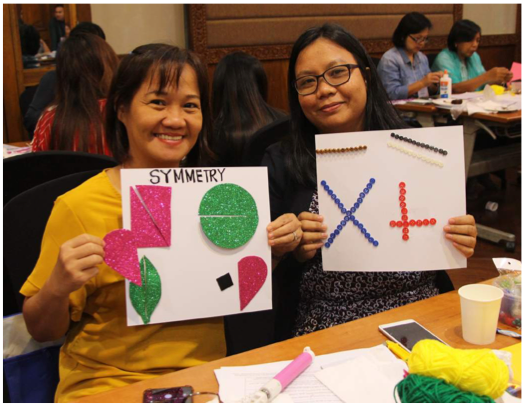 Publicación delConsejo Internacional para la Educación de las Personas con Discapacidad VisualMESA DIRECTIVAPRESIDENTAFrancesGentleCentroRenwick, Real Instituto para Niños Sordos y CiegosPrivate Bag 29, Parramatta, NSW 2124, AUSTRALIAe-mail: frances.gentle@ridbc.org.auVICEPRESIDENTA PRIMERAPraveenaSukhraj-ElyDepartamento de Justicia y Desarrollo Constitucional,Momentum Centre, 329 Pretorius Street, Pretoria,SUDÁFRICAe-mail: psukhraj@justice.gov.zaVICEPRESIDENTA SEGUNDARima CanawatiP.O. Box 100, Belén, PALESTINA 
e-mail: rima.qanawati@gmail.comTESORERANandiniRawalAsociación de Personas Ciegas, 132 Ft. Ring Road, Vastrapur,Ahmedabad 380 015, INDIAe-mail: bpaiceviad1@bsnl.inEX PRESIDENTE INMEDIATOLord Low of DalstonReal Instituto Nacional para Personas Ciegas105 Judd Street, Londres WC1H 9NE, REINO UNIDOe-mail: colin.low@rnib.org.ukPRESIDENTE EMÉRITOLawrence F. Campbell1, Center Street, Rockland, Maine 04841, EEUUe-mail: larry.icevi@gmail.comDIRECTOR EJECUTIVOMani, M.N.G.No.3, Professors’ Colony, Sri RamakrishnaVidyalaya Post,Coimbatore 641 020, Tamil Nadu, INDIA e-mail: ceo201922@gmail.comPRESIDENTES REGIONALESÁFRICAGertrudeOforiwaFefoameAsesora Global de Defensa de SightsaversDensu Point, P.O. Box KIA 18190, North Dzorwulu, Accra, GHANAe-mail:gofefoame@sightsavers.orgASIA ORIENTALAria IndrawatiPertuni (Asociación de Ciegos de Indonesia)P.O.Box 386, Jalan Raya Bogor, Km.19 RukoBlok Q No. 13-L,RT01 RW04, KramatJati, East Jakarta, INDONESIAe-mail:aria.indrawati@gmail.comEUROPAHans WellingDiependaalsedrift 32
1213cr Hilversum, PAÍSES BAJOSe-mail: wellingja@yahoo.comLATINOAMÉRICAMaría Cristina SanzAvda. 13 Nº 1207, 9º Piso -Dpto. A, (1900) La Plata, ARGENTINAe-mail: latinoamericaicevi@gmail.comNORTEAMÉRICA/CARIBEKayAlicynFerrellProfesoraEmérita de Educación Especial, Universidad de Colorado del NorteCampus Box 146, 501, 20th Street, Greeley, CO 80639, EEUUe-mail:kay.ferrell@unco.eduPACÍFICOBen ClareCoordinador de Proyectos, Actividades de las Islas del PacíficoFundación Médica Aspen, PO Box 231, Deakin West ACT 2601, AUSTRALIAe-mail: bwclare@gmail.comASIA OCCIDENTALBhushanPunaniAsociación de Personas Ciegas, 132 Ft. Ring Road, Vastrapur,Ahmedabad 380 015, INDIAe-mail: blinabad1@bsnl.inORGANIZACIONES FUNDADORASFundación Americana para CiegosPennyRosenblum1401 South Clark Street, Suite 730, Arlington, VA 22202, EEUUe-mail: prosenblum@afb.orgEscuela Perkins para CiegosDavePower175 North Beacon Street, Watertown, MA 02472, EEUUe-mail: dave.power@perkins.orgReal Instituto Nacional para Personas CiegasDavid Clarke105 Judd Street, London WC1H 9NE, REINO UNIDOe-mail: david.clarke@rnib.org.ukORGANIZACIONES INTERNACIONALES NOGUBERNAMENTALESSordociegos InternacionalMirkoBaur616 Riversdale Road, Camberwell, Victoria 3124AUSTRALIAe-mail:mirkobaur@hotmail.comUnión Mundial de CiegosAjaiKumarMittalAICB, Braille Bhawan, Sector 5, Rohini, Delhi 110 085 - INDIA.e-mail: mittal24ak@gmail.comAgencia Internacional para la Prevención de CegueraPeter HollandOffice 6068, Aldgate Tower, 2 Leman St., Londres E1 8FA REINO UNIDOe-mail: pholland@iapb.orgASOCIADOS INTERNACIONALESCBM Monika BrenesStubenwald-Allee 564625 BensheimALEMANIAe-mail: monika.brenes@cbm.orgLuz para el MundoNafisaBaboo26 Niederhofstrasse, A11-20 VienaAUSTRIAe-mail: n.baboo@light-for-the-world.orgAsociación Noruega de Ciegos y Deficientes Visuales (NABPS)TerjeIversenP.O. Box 5900, Majorstua0308 OsloNORUEGAe-mail: terje.iversen@blindeforbundet.noOrganización Nacional de Ciegos Españoles Ana PeláezC/ Almansa, 66, 28039 Madrid, ESPAÑAe-mail: apn@once.esEscuela Overbrookpara CiegosToddReeves6333 MalvernAvenue, Filadelfia, PA 19151-2597EEUUe-mail: todd.reeves@obs.orgEscuela Perkins para CiegosKatherine Holland175 North Beacon Street, Watertown, MA 02472EEUUe-mail: katherine.holland@perkins.orgReal Instituto para Niños Sordos y CiegosFrancesGentlePrivate Bag 29, Parramatta, NSW 2124AUSTRALIAe-mail: frances.gentle@ridbc.org.auReal Instituto Nacional para CiegosDavid Clarke105 Judd Street, London WC1H 9NEREINO UNIDOe-mail: david.clarke@rnib.org.ukSightsaversAndrew Griffiths35 Perrymount Road, HaywardsHeath, HaywardsHeathWest Sussex RH16 3BWREINO UNIDOe-mail: agriffiths@sightsavers.orgVisioSabine Fijn van DraatAmersfoortsestraatweg 180, 1272 RR HousesPAÍSES BAJOSE-mail: sabinefijnvandraat@visio.orgNuestros ColaboradoresInternacionalesCBM 
www.cbm.orgLuz para el Mundo
www.light-for-the-world.orgAsociación Noruega de Ciegos y Deficientes Visuales (NABPS)
www.blindeforbundet.noOrganización Nacional de Ciegos Españoles 
www.once.esEscuela Overbrookpara Ciegos
www.obs.orgEscuela Perkinspara Ciegos
www.perkins.orgInstituo Real para Niños Sordos y Ciegos
www.ridbc.org.auReal Instituto Nacional de Personas Ciegas
www.rnib.org.ukSightsavers
www.sightsavers.orgVisiowww.visio.orgOrganizaciones MiembrosImprenta Americana para Ciegos
www.aph.orgInstituto Nacional Canadiense para Ciegos
www.cnib.caFederación Nacional de Instituciones Pro Ciegos 
www.prociechi.itEscuela Hadley para Ciegos
www.hadley.eduDEDOS QUE SUEÑAN (Typhlo&Tactus)
www.tactus.orgFundación Internacional de Clubes de Leones www.lcif.orgMesa Redonda de Acceso a la Información de las Personas con Dificultades de Lecturawww.printdisability.orgDirectora	KayFerrell	Profesora Emérita, Educación Especial	Universidad de Colorado del Norte	Campus Box 146 	Greeley, CO 80639	EEUUDirector Adjunto	M.N.G. Mani	CEO, ICEVIDirectores Asistentes	BhushanPunani	NandiniRawalComité Editorial	FrancesGentle	KayFerrell	M.N.G. ManiDiseño	Secretaría ICEVI	No.3, Professors’ Colony	S.R.K. Vidyalaya Post	Coimbatore - 641 020	Tamil Nadu, INDIA	Telefax	:	91-422-2693414	e-mail	:	ceo201922@gmail.comÍndice1.	Mensaje dela Presidentay del Director Ejecutivo2.	Mensajede la Directora 3.	Asambleas Generales Conjuntas UMC-ICEVI4.	“Educación Inclusiva: No dejar a nadie atrás” - Conferencia InternacionalICEVI Asia Occidental - Sense India 
-	NandiniRawal5.	Experiencia de primera mano en educación inclusiva: Retos y éxitos
-	LokBahadurGurung6.	Papel de la legislación en la promoción de la educación de los niños con discapacidad
-	BhushanPunani7.	Estrategias para abordar la inclusión educativa de niños con discapacidad visual-	NandiniRawal8.	Miviaje
-	RashmiMaruvada9.	Importancia de los padres en la educación de los niños con discapacidad visual o multidiscapacidad-	PallaviKadam10.	Relatos de éxito de nuestras iniciativas de defensa y promoción: Los largos y duros caminos-	KinnariDesai11.	Perspectiva de los padres 
-	SusanLaVenture12.	Recomendaciones de la Conferencia Internacional de ICEVI Asia Occidental - Sense India 13.	Invitación a presentar trabajos – El Educador	Pautas de presentación14.	Mensaje del Equipo de ICEVI de Respuesta al COVID15.	Trabajo en red con otras organizaciones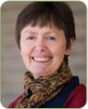 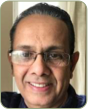 Mensaje de la Presidenta y del Director EjecutivoEstimados miembros de ICEVI, colaboradores y colegas:Muchas cosas han sucedido en el mundo desde comienzos de 2020. El impacto causado por la pandemia del COVID-19 en la salud pública dio por resultado drásticos cambios en la interacción social y en la actividad económica. En el área de la educación, los gobiernos han impuesto restricciones al desplazamiento físico y el cierre de las escuelas en un esfuerzo por limitar la expansión del virus. La expresión “niños que no asisten a la escuela” adquirió un nuevo significado ante la disminución o transformación de los servicios educativos para grandes poblaciones infantiles de todo el globo.La capacidad de los líderes de la educación en cuanto a proporcionar oportunidades de enseñanza y aprendizaje de calidad fuera del entorno escolar sufre la fuerte influencia de la infraestructura humana, física y económica del país. Proporcionar una buena atención educativa en línea o a distancia a niños con discapacidad visual,requiere, por ejemplo, la presencia de un sistema eficiente de caminos y transporte para distribuir los materiales de enseñanza, un servicio seguro de electricidad e internet para la interacción maestro-estudiante y para brindar enseñanza en forma virtual, así como la disponibilidad de Tecnología de la Información y la Comunicación (TIC) y de dispositivos de ayuda para acceder, completar y devolver las tareas asignadas. La pandemia actual ha subrayado la importancia de enfoques flexibles, participativos, centrados en el alumno que permitan a los niños con discapacidad, incluidos los que tienen deficiencia visual, llegar a ser escolares independientes y capaces.En este número, nos centramos en la primera conferencia celebrada en Nepal, en febrero de 2020, sobre el tema de la educación inclusiva para niños con discapacidad visual o sordoceguera. Poca noción teníamos en el momento de la conferencia de que los problemas tratados en relación a Asia Occidental se iban a convertir en globales. La conferencia reunió líderes con vista y ciegos, administradores, educadores, padres y personas con discapacidad visual de Nepal, Bangladesh e India. Los participantes analizaron los mecanismos utilizados por los líderes en países de ingresos bajos y medios de la región occidental de Asia para transformar sus sistemas de educación segregada en inclusiva ybasados en la comunidad, para niños ciegos y con baja visión. Los trabajos de la conferencia que presentamos en esta edición proporcionan valiosas ideas sobre la manera en que los países de todo el mundo podrándespués del COVID-19, mejorar la prestación de una educación inclusiva de calidad a niños antes marginados a causa de su discapacidad.Agradecemos los esfuerzos de los miembros de ICEVI y de nuestros colaboradores en apoyo de los servicios educativos y de salud para niños y familias cuyas vidas se han visto severamente afectadas por la pandemia. Cuando nos encontremos en las Asambleas Generales de UMC-ICEVI, en Madrid, en mayo de 2021, nos entusiasmará compartir los nuevos conocimientos e ideas que ganemos durante este singular período de la historia. Hasta entonces, cuídense.FrancesGentle, PresidentaiM.N.G. Mani,Director EjecutivoMensaje dela Directora					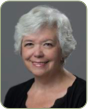 Estimados amigos y colegas:Confiamos en que esta edición de El Educador los encuentre a salvo y sanos. ¡Todos hemos vivido una verdadera experiencia nueva durante las semanas pasadas!Habíamos preparadoel número de enero 2020 de El Educador para presentar temas a considerar antes de las Asambleas Generales de UMC-ICEVI en Madrid. Como saben, fueron reprogramadas para los días del 21 al 26 de mayo de 2021. Como la pandemia crecía y se avecinaba más y más la posibilidad de tener que posponerla, ICEVI retuvo el ejemplar de enero 2020. Ahora, lo vamos a publicar el año que viene. La buena noticia es que en enero del 2021 saldrá en fecha, ¡puesto que ya está listo! La publicación presente, apresuradamente armada, contiene trabajos de la Conferencia Internacional ICEVI Asia Occidental - Sense India, celebrada en Katmandú (Nepal), en febrero de este año. Tuvimos la fortuna de que los organizadores de este encuentro, BhushanPunani (Presidente de ICEVI Asia Occidental) y la Presidenta del Programa, NandiniRawal (Tesorera de ICEVI) se pusieran rápidamente en contacto con los disertantes y les pidieran que presentaran sus ponencias completas. Muchos lo hicieron. No cabe duda de que no hubiera habido un número de EL Educador sin su duro trabajoy quiero agradecerles a ambos por haber hecho posible estaedición. Fue excelente contar con su colaboración: nos ayudaron a ponernos en contacto con los autores, clarificar términos y responder preguntas.No tengo suficientes palabras para expresar mi agradecimiento. ¡Por favor, háganles saber ustedes también cuánto los valoramos!Pienso que van a encontrar interesante este material. El tema de la conferencia fue “Educación inclusiva: No dejar a nadie atrás”. Por lo tanto, los documentos seleccionados para este número se centran en tal modalidad educativa,aplicada a los niños con multidiscapacidad y deficiencia visual. Al leerlos, quise haber estado en Katmandú para la conferencia y deseéla llegada de tiempos en los que podamos reunirnos nuevamente para compartir ideas, analizar estrategias y aprender de los demás.No dejen de tomar nota de la invitación a presentar ponencias que figura en este ejemplar. Hágannos llegar sus artículos, trabajos, comentarios y/o declaraciones de posición acerca del braille,antes del 1º de junio de 2020, destinados al número de julio de El Educador. El tema del siguiente será“Educación en línea”, particularmente a la luz de la pandemia del COVID-19. Para este, deben enviar sus propuestas antes del 1º de diciembre de 2020.¡Cuídense, manténgansebien!Ruego que ustedes y sus seres queridos puedan atravesar la pandemia con buena salud.KayAlicynFerrell, PhDBroomfield, Colorado, USAkay.ferrell@comcast.netAsambleas Generales Conjuntas UMC-ICEVI Pospuestas para mayo 21-26 de 2021Estimados miembros y amigos:La Unión Mundial de Ciegos (UMC), el Consejo Internacional para la Educación de las Personas con Discapacidad Visual (ICEVI) y la Organización Nacional de Ciegos Españoles (ONCE) anuncian el aplazamiento de las Asambleas Generales Conjuntas de UMC e ICEVI.Esos encuentros van a tener lugar del 21 al 26 de mayo de 2021, en Madrid. Gracias a la anfitriona local, la ONCE, no cambiará el costo de las habitaciones en el Madrid Marriot Auditorium.Estamos seguros de que tendrán muchas preguntas por eso les pedimos que tengan paciencia mientras elaboramos un documento de “Preguntas frecuentes”.El Comité Organizador Internacional consideró necesario postergar las asambleas generales de UMC-ICEVI a fin de proteger la salud y seguridad de todos los delegados y de los otros participantes, en tanto el mundo combate la pandemia del Coronavirus (COVID-19).No tenemos suficientes palabras para expresar nuestro reconocimiento por los esfuerzos de la anfitriona local, la ONCE, puestos de relieve al manejar esta situación tan complicada.A medida que dispongamos de más informaciones, las iremos enviando a nuestros miembros y también se las incorporará a los sitios web de nuestras organizaciones.Les deseamos a todos, a sus familias, amigos y comunidades salud y seguridad y agradecemos su comprensión en estos tiempos tan difíciles.Muy atentamente,El Comité Organizador Internacional UMC/ICEVI/ONCE“Educación inclusiva: No dejar a nadie atrás”- Conferencia Internacional ICEVI Asia Occidental -Sense IndiaNandiniRawal(bpaiceviad1@bsnl.in)Tesorera, Consejo Internacional para la Educación de las Personas con Discapacidad Visual (ICEVI) y Directora Ejecutiva de la Asociación de Personas Ciegas, Ahmedabad(India)___________________________________________________________Nota del Director: En este ejemplar de El Educador, nos complace publicar una selección de las ponencias de la conferencia. Expresamos un especial agradecimiento a aBhushanPunani y a NandiniRawal, colegas y amigos de ICEVI, quienes no solo organizaron el encuentro, sino que también lograron las contribuciones escritas de algunos disertantes.___________________________________________________________La primera Conferencia Internacional ICEVI Asia Occidental - Sense India se organizó en el relativamente frío Katmandú, tierra del Himalaya, del 16 al 18 de febrero de 2020. Estos tres días de aprendizaje e intercambio de ideas atrajeron a más de 300 participantes de 8 países, entre los que se incluían Australia, Bangladesh, EEUU, India, Kenia, Nepal, Polonia y el Reino Unido.La Conferencia se diseñó para abarcar en ese breve período todos los aspectos relacionados con el ciclo vital de las personas con discapacidad visual y sordoceguera. El primero y el tercer día se dedicaron a sesiones plenarias y el segundo, a talleres paralelos. En total, hubo aproximadamente 120 disertantes que compartieron sus variadas experiencias con los asistentes. El programa de entretenimiento estuvo a cargo de cantantes de Nepal, que cautivaron al público por su calidad y melodía. Abrió el encuentro:GaneshPrasadTimilsina
Presidente de la Asamblea Nacional (Cámara Alta) (Nepal)y los Invitados de Honor fueron:Alison Marshal, Directora,Sense Internacional;MaheshPrasadDahal, Secretario de Educación, Gobierno de Nepal; y laDra. FrancesGentle, Presidenta, ICEVI.Otros destacados paraticipantes fueron:Dr. M.N.G. Mani, Director Ejecutivo, ICEVI;NandiniRawal, Tesorera, ICEVI yResponsable del Comité de Programa;Dr. BhushanPunani,Presidente, ICEVI Asia Occidental;MadhavPrasadAryal,Representante del país, ICEVI Nepal;A.K. Mittal, Secretario General, Unión Mundial de Ciegos;Akhil Paul, Director ymiembro de Junta – DbISense India;MitralalSharma, Presidente, NFDN, Nepal; yBirendraRajPokharel, ICEVI Nepal y Secretario Ejecutivo, Acción de Derechos y Desarrollo de la Discapacidad (ADRAD).Fueron organizadores la Asociación de Personas Ciegas (India) y Acción de Derechos y Desarrollo de la Discapacidad (ADRAD-Nepal). La sede fue el Colegio Administrativo del Personal de Nepal (NASC), Jawalakhel, Lalitpur.El tema de la Conferencia fue “Educación inclusiva: No dejar a nadie atrás” y los subtemas abarcaron: Intervención temprana y prácticas preparatorias de los niños; Prácticas inclusivas y edad escolar; Inclusión y niños con discapacidad severa; Políticas y legislaciones en Asia y prácticas inclusivas; Entrenamiento de destrezas y prácticas inclusivas; Tecnología y su uso para mejorar la inclusión; Acceso:físico, de comunicación, actitudinal, social y emocional; Gobernanza y movilización de recursos. Esta conferencia contó con el reconocimiento del Consejo de Rehabilitación de la India que facilitó la presencia de 150 participantes (de India), Rehabilitación Permanente, Educación (CRE). Los asistentes disfrutaron de la conferencia,honraron el Templo Pashupatinathy visitaron los lugares históricos de Katmandú. La DistinciónJagdishPatel-Sensepor servicios destacados en el campo de la discapacidad visual y la sordoceguera se concedió a VidyaDeviVaidya, maestra de estudiantes ciegos y deficientes visuales durante 4 décadas y aPushparajRimal, persona con sordoceguera,ambos de Nepal.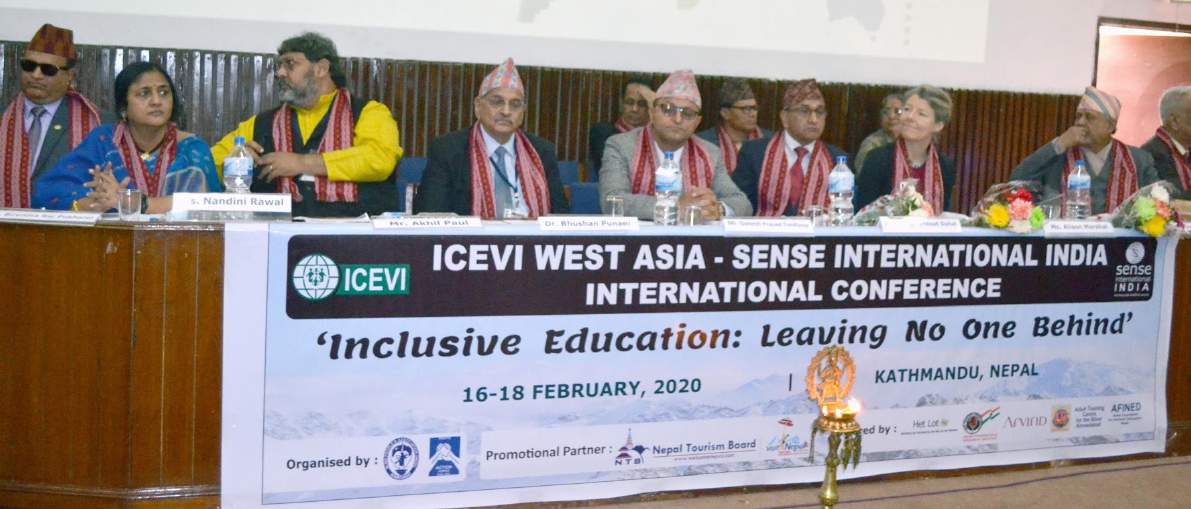 Experiencia de primera mano en educación inclusiva:Retos y éxitosLokBahadurGurungResponsable de Educación Inclusiva, Centro de Vida Independiente, Pokhara (Nepal)INTRODUCCIÓNSe acepta globalmente que la educación inclusiva es un movimiento de reforma a fin de crear un sistema educativo universalmente accesible y de calidad que aborde los problemas de la exclusión. Junto con la comunidad global, el gobierno de Nepal también se ha comprometido a garantizar una educación universal de calidad y adoptó los principios de inclusión para promover el sistema educativo general. A pesar de diversas disposiciones a nivel político, muchos niños en el país siguen estando fuera de la escuela (el número del grupo marginado es muy alto). La práctica de educación inclusiva se ve afectada por múltiples factores tales como la  falta de maestros eficientes, una menor cultura de inclusión en la escuela, una débil coordinación entre la comunidad y la escuela y recursos financieros limitados para estas. El gobierno de Nepal ratificó muchas convenciones internacionales y regionales relacionadas con la educación, incluida la Declaración de Salamanca (1984) y la Convención de las Naciones Unidas sobre los Derechos de las Personas con Discapacidad (CDPD de la ONU, 2006) que reconoce el derecho a una educación inclusiva para todas las personas con discapacidad. El gobierno aprobó diferentes instrumentos legales y políticos para abordar los aspectos y problemas actuales relacionados con el acceso, participación y oportunidades educativas. Lamentablemente, con demasiada frecuencia, la política nacional de educación inclusiva está en ciernes, es vaga y no obligatoria.Las necesidades educativas de un niño sordociego son particulares. Si no se aborda este estilo particular de enseñanza, la criatura con sordoceguera corre el riesgo de ser excluida del aula, la familia y la comunidad. Lo mismo se da también en el caso de otros estudiantes con necesidades especiales.SIGNIFICADO/DEFINICIÓN DE INCLUSIÓNInclusiónes la práctica social por la que los niños marginados y desfavorecidos, con frecuencia excluidos de la sociedad o la sociedad local, pueden tener una participación plena y equiparada y contribuir a la vida de su comunidad y cultura.Conceptode educación inclusivaLos movimientos de discapacidad, reforma educativa y otras convenciones de las Naciones Unidas han contribuido significativamente al desarrollo de la educación inclusiva. En este campo, se volvió una práctica internacional con la Declaración de Salamanca de la UNESCO y se convirtió en un movimiento global. Recientemente, se la reconoce como un derecho humano básico y el fundamento de una sociedad más justa y equitativa.Educación inclusivaSe define la Educación inclusiva (EI) como un proceso de abordaje de las diversas necesidades de todos los estudiantes por la reducción de las barreras del entorno de aprendizaje y dentro del mismo. Significa asistir a la clase apropiada para la edad,en la escuela local del niño y con un apoyo individualmenteadaptado. Un sistema educativo que acepta a todos los niños por igual y les brinda una educación de la mejor calidad posible es inclusivo.PRÁCTICA DE EDUCACIÓN INCLUSIVAEN NEPALUn vistazo a NepalNepal es unanación pequeña, montañosa y sin salida al mar. Estáubicada entre India y China. Con una población de 28,8 millones (al 27 de noviembre de 2019) distribuida en 147.181 kilómetros cuadrados, es uno de los países en vías de desarrollo más pobres del Sud de Asia. Se divide en tres regiones principales: el Terai, la zona de las colinas y la de las montañas. Con propósitos administrativosy de planificación, a su vez, estas se dividen en siete provincias y 77 distritos.Con el cambio político, Nepal ha pasadoal sistema federal y está buscando un nuevo procedimientode formación que apoye la incorporación de los grupos excluidos, fomente la cohesión social de una colectividad plural y promueva el derecho a la educación a través de los principios de inclusión pertinentes al federalismo. Como es multilingüe, multiétnico y multirreligioso, se requiereuna estructura educativaabarcadora, no solo para incrementar el acceso a la formación, sino también como fundamento de una sociedad inclusiva. El Departamento de Educación define a la inclusión como el proceso de desarrollo de un sistema educativo que brinde a todos los niños el derecho a tener una formación útil, en un entorno no discriminativo de su propia comunidad, a través de la defensa de las diferencias multiculturales del país. Se identificanlos siguientes grupos como objetivos de las políticas de educación inclusiva de Nepal: Niñas;Niños Janajati (grupos étnicos y lingüísticos); Niños con discapacidad;Niños de la calle;Niños que trabajan;Niños afectados por conflictos o el tráfico;Huérfanos, niños que viven en la pobreza;Niños con HIV/SIDA y lepra;Niños Kamaiya o forzados a trabajar;Niños que estudian en MadrasaGumba o monasterios;Niños procedentes de grupos lingüísticos minoritarios y niños refugiados;Niños forzados a vivir en la cárcel;Niños Dalit; yNiñas Kumari/Niñas Deuki (diosas vivientes).Políticasy legislación de la Educación inclusiva en NepalEs importante que la política nacional y su orientación estimulen y permitan prácticas de educación inclusiva. Tales políticas tienen que expresar claramente los valores de este sistema.El gobierno de Nepal ratificó muchas convenciones internacionales y regionales relacionadas con la educación, incluidas la Declaración de Salamanca (1994) y la Convención de la ONU sobre los Derechos de las Personas con Discapacidad (CDPD de la ONU, 2006), que reconoce el derecho a una educación inclusiva para todas las personas con discapacidad. La educación especial comenzó en el país en los años de 1960 y abarcó las siguientes leyes y políticas.Ley de Educación (1971), artículo 6 ALey de ProtecciónyBienestar de las Personas Discapacitadas (1982), artículo 6Plan Básico y de Educación Primaria (BPEP) (1991-2001)Ley del Niño (1992), artículo 4Política de Educación Especial (1996)Normas de Educación (2002), capítulo 11Política Nacional y Plan de Acción de Discapacidad (2006)Plan de Reforma de Sectores Escolares (SSRP) (2009-2015)Estrategia Consolidada de Equidad (2014)Constituciónde Nepal (2015), artículos 31 y 39Política de Educación de Niños con Discapacidad (2015)El gobierno de Nepal aprobó en 2017, la Ley de Derechos de la Discapacidad y una Política de Educación para este colectivo que establece que los niños tienen que poder estudiar, sin discriminación, en sus propias comunidades, pero también permite su educación segregada. El Gobierno se ha comprometido a nivel político a promover la inclusión y la equidad en educación y está elaborando un plan general de creación de infraestructura e instalaciones específicas favorables, de mejora de la formación de los maestros y de desarrollo de un currículo flexible para 2030.Lamentablemente, con gran frecuencia, la política nacional de educación inclusiva es ambiciosa y vaga. Muchos de los responsables no entienden ni creen este sistema y pueden cerrarse ante los esfuerzos por disponer medidas más abarcadoras.Tabla 1Tipos y cantidad de personas con discapacidad en Nepal - Fuente: CBS, 2014Tabla 2Estudiantes con Discapacidad en Educación Escolar en 2017Esta cifra (75,352) es solo 1,01%del número total de estudiantes en escuelas deprimer grado al 12.Table 3Tipos y cantidad de escuelas para estudiantes con necesidades especiales/niños con discapacidadRetos de la educación inclusivaUn aula plenamente inclusiva tiene estudiantes de todo el espectro educativo y de desarrollo, desde aquellos con evolución típica hasta los que tienen discapacidad severa y profunda. Por esta razón, resulta un desafío para el maestro encontrar el equilibrio suficiente para atenderlos a todos. Aunque muchas escuelas se están moviendo hacia aulas que incluyen necesidades especiales, hay una cantidad de aspectos o retos que hay que abordar. Los desafíos que se identifican más comúnmente entre los que se presentan para una puesta en práctica con éxito de la educación inclusiva están:Falta de experiencia en un entorno de inclusiónFalta de experiencia para manejar la discapacidad severa y profundaEscasez de maestros auxiliares Falta de compromiso por parte del gobiernoFalta de recursos financieros y humanosFalta de infraestructura físicaFalta de currículos teóricos y de materiales de enseñanzaAusencia de intervención tempranaFalta de supervisión científica de las personas discapacitadasLimitadas instalaciones educativas adaptadas a las necesidades especiales de los estudiantesPlanes de clases individualizadosActitudes negativas de los maestros y de la comunidad, de los pares yde sus padresCondición económica de pobreza de los padresClases de gran tamañoBarreras de la educación inclusivaLas aulas inclusivas alientan el diálogo abierto y franco sobre las diferencias, así como sobre el respeto por quienes tienen habilidades, antecedentes culturales y necesidades diferentes. Incluso los alumnos dotados y rápidos para aprender se benefician con un entorno inclusivo. A pesar de esto, hay aún muchas barreras que se oponena su implementación.Actitudes:Las viejas actitudes son difíciles de eliminar y muchos se resisten todavía a la adaptación de estudiantes con discapacidad en los ambientes de aprendizaje. Los prejuicios sociales y culturales contra quienes son diferentes pueden conducir a una discriminación inhibitoriadel proceso educativo.Barreras físicas:Las barreras del entorno pueden incluir puertas, pasillos, escaleras, rampas y áreas de recreo.Currículo:Un currículo rígido y estereotipado que no permita la experimentación o el uso de diversos métodos de enseñanza puede ser un enorme obstáculo a la inclusión.Maestros:Los maestros sin formación o los que no están dispuestos o no ponen entusiasmo en el trabajo con estudiantes discapacitados representan una desventaja para una inclusión con éxito.Lenguaje y comunicación: Recibirla enseñanza de un lenguaje nuevo y en algunos casos desconocido es obviamente una barrera significativa para un aprendizaje satisfactorio. Con demasiada frecuencia, estos estudiantes enfrentan discriminación y bajas expectativas.Factoressocioeconómicos:Violencia, malos servicios de salud y otros factores sociales crean barreras a la inclusión.Las barreras políticas: Muchos responsables de las políticas no entienden o no creen en la educación inclusiva y pueden frenar los esfuerzos para lograr políticas más incluyentes.A pesar de diversas políticas nuevas para promocionar los derechos de la discapacidad, incluido el acceso a la educación, muchos de tales niños no reciben en Nepal una educación inclusiva de calidad. Están segregados en escuelas especiales.ESTRATEGIAS DE IMPLEMENTACIÓN EXITOSAS PARA LA EDUCACIÓN INCLUSIVAUno de los principales malentendidos de la educación inclusiva es la creencia en la gran magnitud de recursos necesarios (por ejemplo, costos de maestros especializados y de equipos). Sin embargo, la educación inclusiva es realmente rentable. En última instancia, su puesta en práctica con éxito tiene lugar a nivel de la escuela y del aula. El primer paso para implementarla es ayudar a los centros educativos a entender sus propios retos, bienes y recursos. Es importante que los maestros tengan conocimientos y destrezas para crear aulas inclusivas, así como que los líderes de las escuelas proporcionen un entorno innovador para que los maestros crezcan. La implementación de una educación abarcadora más sostenible debe poner más énfasis en una pedagogía inclusiva en la formación de todos los maestros mientras se preparan, así como un desarrollo sostenido y continuo de los que ya están trabajando.ALGUNAS ESTRATEGIAS PARA QUE LA EDUCACIÓN INCLUSIVA RESULTE EFICAZGarantizar al niño un entorno escolar favorableFomentar una infraestructura física favorable en las escuelas Brindar a cada maestro formación en servicio sobre educación inclusivaGarantizar la enseñanza en la lengua materna hasta la finalización de la educación básicaImplementar la educación escolar gratuita y obligatoriaContratar especialistas como terapeutas e intérpretes de lengua en la escuelaModificar el sistema de evaluación del desempeño de los estudiantesProporcionar apoyo adicional a los niños con discapacidad en la escuela Aumentar el presupuesto educativo de la escuela.Promover la posición económica de los padresAlgunos casos prácticos sobre los desafíos de la educación inclusiva (Experiencias directas que tuve)Una chica de 15 años que está en una clase de recursos para estudiantes sordos dice:“Estoy en 5º grado. Nunca estuve en una clase común. Quiero aprender junto con otros. Tendría una oportunidad de enseñarles la lengua de señas a los chicos de una clase ordinaria para comunicarme con ellos. Es más divertido aprender junto con los demás que estar segregada.”Un estudiante con parálisis cerebral que usa una silla de ruedasasistió a una escuela del vecindario cerca de su casa en los primeros grados. Sin embargo, al finalizar el 5º, los maestros estimularon a los padres a ponerlo en otra escuela porque el 6º grado y otros cursos superiores estaban en los pisos altos y eso es inaccesible para los usuarios de sillas de ruedas. Tuvo que abandonar la escuela.Un estudiante sordo de 18 años en unaula integrada describe su experiencia:“A veces es difícil entender las lecciones que se enseñan en clase. Recurro a mi maestra de lenguaje de señas cuando no entiendo. El maestro trata de explicar, pero no comprendo las palabras. La falta de vocabulario, así como la ausencia de materiales visuales me dificulta la comunicación con el maestro.”Una chica ciega de 17 añosen una escuela integrada describe su experiencia:“No veo ni puedo seguir lo que está escrito en el pizarrón. Dependo de mis pares para entender eso. No hay muchos libros disponibles en braille. Tengo una tablet. Oí hablar de programas que convierten y editan los archivos escaneados en formatos accesibles. Necesito formación sobre el uso de tales dispositivos para mejorar mis estudios.”Un estudiante sordociego en una escuela para sordos comenta su experiencia: “Soy sordociego. Uso audífonos y anteojos. Como estoy en una escuela para sordos, aprendí a usar el lenguaje de señas de Nepal para comunicarme. No puedo seguir la velocidad de los signos cuando la maestra va rápido. El contraste de sus manos con su ropa no es bueno para mí, lo que me hace difícil entenderla. Incluso la luz deslumbrante de la puerta/ventanas me hace sentir incómodo cuando la maestra se sitúa cerca de ellas. Aunque me siento en la primera fila, no veo las palabras escritas en el pizarrón.”Algunas escuelas tienen aulas de recursos para niños con discapacidad intelectual y no pueden adaptarse a los que tienen problemas auditivos o visuales. Del mismo modo, algunas escuelas tienen salas de recursos para niños con ceguera o baja visión pero no pueden inscribir estudiantes con discapacidad intelectual o auditiva porque carecen de intérpretes de lengua de señas o de maestros formados. Algunos alumnos mayores continúan en el aula de recursos durante toda su formación básica. Cuando no pasan a los cursos para mayores en escuelas convencionales, se obliga a los padres a ponerlos en otros entornos segregados o sacarlos totalmente de la escuela.Los chicos que son ciegos o tienen baja visión aprenden braille en las aulas de recursos pero se dispone de una cantidad limitada de textos en este sistema y muy pocos materiales están en formato de audio o digital.Las adaptaciones que se brindan a los estudiantes con discapacidad durante los exámenes, tales como un auxiliar de escritura para quienes tienen deficiencia visual, son con frecuencia ineficaces. El auxiliar muchas veces es de un grado más bajo. No hay ninguna manera para que los que tienen discapacidad visual hagan los exámenes de matemáticas o ciencias en formato accesible. Tal falta de adaptaciones razonables puede agregar una importante carga sobre los estudiantes para su inclusión.Los alumnossordociegos provienen de la comunidad de sordos o de ciegos según su origen. Para los primeros, el lenguaje de señas es el modo principal de comunicación. A estos, se los admite en la escuela de sordos. Para los segundos, el braille es el medio de lectura y escritura. Se los acepta en las escuelas para ciegos. Por lo tanto, los estudiantes sordociegos no se benefician de los entornos educativos existentes en ninguno de los dos casos.EDUCACIÓN INCLUSIVAPARA ESTUDIANTES CON SORDOCEGUERADefiniciónde sordoceguera“Se describe la sordoceguera como una discapacidad sensorial única y que origina aislamiento como resultado de la combinación de impedimentos tanto visuales como auditivos. En ambos casos, esto tiene un importante efecto en la comunicación, socialización, movilidad y vida diaria.” Se la puede definir como una discapacidad de acceso: acceso a la información visual y auditiva acerca de las personas y cosas del entorno.Impactode la sordocegueraUn niño con deficiencia visual tiene que apoyarse como compensación, en el oído.Un niño con deficiencia auditiva tiene que apoyarse en la vista como compensación.En los casos de niños con pérdida visual y auditiva, ningún sentido puede compensar adecuadamente la falta del otro.Partes de la información puede estar disponible, pero resulta incompleta, distorsionada y no es fiable.Según los sentidos restantes, el estudiante se puede conectar con el entorno a través del tacto, el olfato, el movimiento y/o con su visión y oído remanentes.Característicasde los niños y jóvenes sordociegosPresencia simultánea de deficiencia visual y auditiva en grado variable.No implica deficiencia visual o auditiva total.La comunicación se ve afectada en una gran medida.Se requiere un entrenamiento altamente individualizado para hacer frente a esta condición.Con frecuencia pueden presentarse afecciones médicas y demoras asociadas en los procesos de desarrollo.Falta de concienciación acerca de su propio cuerpo.Falta de movimiento.Limitado contacto con el entorno inmediato (el mundo habitualmente se limita hasta donde alcanza su brazo).Dependencia de avisos puntuales.Falta de curiosidad.Actitud defensiva.Dedicación a conductas autoestimulantes.Postura y andar poco usuales (se posicionan de modo peculiar).Terminan sintiéndose aislados.Experimentan baja autoestima.Carecen de confianza para desplazarse con independencia y para realizar tareas cotidianas.Sus experiencias y comprensión del mundo que los rodea difieren según la persona haya nacido con sordoceguera o la haya adquirido por deterioro de los sentidos de la vista y del oído en el curso de la vida.Tipos de sordoceguera sobre la base de la intensidad de la ceguera o la sorderaCiego y sordo profundo, oCiego y con una discapacidad auditiva grave o parcial, oDeficiente visual y sordo profundo, o Deficiente visual y discapacidad auditiva grave o parcial.Tipos de sordoceguera según la edad de aparición de la disminución visual y auditivaSordocegueracongénita Personas que nacieron sordociegas.Se usa también la expresión de sordoceguera congénita cuando alguien que no nació con esta afección, la adquiere en los comienzos de su desarrollo, antes de haber aprendido a comunicarse por medio del lenguaje oral, de señas u otros.Sordoceguera adquiridaLa sordoceguera es adquirida cuando se produce después del nacimiento o en una etapa posterior de la vida. Esta situación tiene lugar después de que los niños hayan aprendido o dominado un sistema de lenguaje con fines de comunicarse.Tipos de sordoceguera adquirida. Hay tres tiposde sordoceguera adquirida:Una persona que nace sorda o con deficiencia auditiva y más tarde su vista comienza a deteriorarse.Una persona que nace ciega o con deficiencia visual y más tarde su oído comienza a deteriorarse.Una persona que nace con vista y oído normales y más tarde ambos sentidos comienzan a deteriorarse (no necesariamente al mismo tiempo)por un accidente, lesión o enfermedad; en una cantidad importante de personas, el proceso de envejecimiento es una causa de la doble pérdida sensorial o sordoceguera.La edad de aparición de la discapacidad sensorial, la importancia de la pérdida auditiva y visual, el modo de comunicación, la cognición y la existencia de otras discapacidades adicionales son factores principales para la determinación del entorno educativo adecuado para un niño sordociego.La comunicación y la enseñanza del lenguaje son los fundamentos del programa educativo de los niños sordociegos. Cuando esta condición es grave limita el acceso a los modelos correspondientes. Muchos chicos que son sordociegos congénitos luchan para lograr el desarrollo de una comunicación simbólica. Si además, el niño o el adulto tienen otros impedimentos adicionales, con frecuencia manifiestan formas altamente idiosincráticas (particulares) para expresarse. Pueden ser incluso conductas desafiantes.Normalmente, la comunicación para los niños sordociegos es táctil por naturaleza y se usan signos, objetos, gestos y después, lenguaje de señas o símbolos táctiles o una combinación de ambos. El lenguaje se desarrolla por medio del uso de rutinas, tales como el sistema de calendarios. El niño con sordoceguera puede requerir primero que lo muevan coactivamente para hacer algo a fin de que sepa qué se espera de él. Luego, después de que entienda qué va a suceder, se puede ir disminuyendo el apoyo para evitar que se estructure una dependencia de las indicaciones.Las preferencias en cuanto a comunicación de estas personas pueden involucrar el uso de una combinación de métodos adaptados según:Sea sordociego congénito o haya adquirido una doble disminución sensorial;La medida en que estén afectados el oído o la visión; yLa adquisición del lenguajeAlgunos de los métodos de comunicación que se pueden usar con personas con sordocegueraHablaLectura labialLenguaje de señasSeñas táctilesRastreoAlfabeto manualEscritura sobre la palma de la manoTadomaHáptica socialGestosLenguaje corporalConducta/rutinasImágenes/fotosObjetos simbólicosEscritura (macrotipo o información impresa)BrailleBraille sobre los dedosEstrategias de enseñanza y modificaciones del contenido para el niño con sordocegueraLos niños con sordoceguera tienen necesidades educativas únicas. No pueden aprender de lo que ven como lo hacen los que son sordos. No pueden aprender escuchando como lo hace un niño ciego. Aprenden solamente a través de lo que hacen. El impacto educativo y funcional de estas pérdidas combinadas varía en cada estudiante según el grado y tipo de visión y de disminución auditiva, la estabilidad de esa condición, la edad en que se produjo cada una de las pérdidas, la presencia o ausencia de impedimentos adicionales y la calidad de los servicios educativos que se le brinden.Encarar el mundo sin el beneficio de la vista y el oído requiere una gran confianza. El apego del niño es crítico para el instructor, por lo tanto, es importante evaluar su respuesta hacia alguien al determinar quién ha de ser su contacto principal. La causa y el efecto son imprecisos. El niño no aprenderá accidentalmente acerca de los objetos o acciones. No puede unir los datos fragmentados que recibe sin interpretación y enseñanza.Las necesidades educativas de un niño con sordoceguera son únicas. Y se debe atender su estilo único para reducir el riesgo de exclusión en el aula, en la familia y en la comunidad.Como los conceptos se desarrollan tan lentamente en estos niños, el aprendizaje tiene que tener un foco y debe desarrollar objetivos claros, con muchas oportunidades de practicar esas destrezas antes de que pueda generalizar el concepto y aplicarlo a otras situaciones.Principios de los programas educativos para niños sordociegosLa pronta identificación de los déficits sensoriales es esencial para brindar oportunidades óptimas a las personas con sordodeguera.La comunicación es la piedra angular de un plan educativo de un estudiante con sordoceguera.La ubicación educativa debe seleccionarse en base a las habilidades y necesidades individuales.La edad de aparición de las deficiencias sensoriales, la medida de la discapacidad auditiva y visual, el modo de comunicación, la cognición y la existencia de otros tipos de discapacidad adicionales son los factores principales para decidir el entorno educativo adecuado.Son necesarios maestros con formación específica para proporcionar un programa integrado óptimo a los estudiantes con doble discapacidad sensorial.Hay diversas alternativas educativas apropiadas para niños y jóvenes con sordoceguera.Un programa funcional tiene que incluir oportunidades de desarrollo de la comunicación; destrezas sociales recreativas y de tiempo libre; orientación e independencia dentro de todos los entornos,sobre la base de situaciones de la vida real.A fin de lograr un programa educativo exitoso para un estudiante con sordoceguera, se requiere la integración de servicios de apoyo apropiados. CONCLUSIÓNLos estudiantes con sordoceguera provienen de la comunidad de sordos o de la de ciegos. Para los primeros, el lenguaje de señas es su modo principal de comunicación. A estos niños se los admite en una escuela para sordos. Para los segundos, el braille es el medio de lectura y escritura. Se los admite en escuelas para ciegos. Por lo tanto, estos estudiantes se benefician de los entornos educativos existentes.Las necesidades educativas de un niño sordociego son únicas. Si no se encara su estilo singular de aprendizaje, corre el riesgo de ser excluido en el aula, en la familia y en la comunidad. Esto es igualmente válido para otros estudiantes con necesidades especiales. La puesta en práctica debe recuperar terreno con respecto a las políticas.Papel de la legislación en la promoción de la educación de los niños con discapacidadBhushanPunani(blinabad1@bsnl.in)Presidente, ICEVI Asia OccidentalPreámbulo: La Convención de las Naciones Unidas sobre los Derechos de las Personas con Discapacidad (CDPD de la ONU) y el cuarto de los Objetivos de Desarrollo Sostenible (ODS) aspiraban a brindar una educación obligatoria de calidad a todos los niños, incluso a los que tienen discapacidad. Si bien ha habido muchas declaraciones, convenciones y estrategias sobre el logro de esta meta en un plazo limitado, la mayoría de los países en vías de desarrollo no han logrado cumplir con este propósito. No están en absoluto más cerca de tener éxito con el ideal de “Educación para todos los niños (incluidos los que tienen discapacidad visual)”. En este trabajo se analiza cómo la legislación está apenas en el comienzo del proceso de educación inclusiva y da ejemplos de otras medidas que han tenido éxito en países que son un modelo.Una nueva ley basada en los derechos en NepalEl 6 de agosto de 2017, el parlamento nepalí respaldó la Ley de Derechos de la Discapacidad, que adoptó un enfoque de la discapacidad basado en los derechos humanos. La nueva ley reemplazará la de Protección y Bienestar de los Discapacitados, de 1982, que entró en vigor hace 35 años.La Ley se redactó bajo la dirección del Ministerio de Mujeres, Niños y Bienestar Social, en estrecha colaboración con la Federación Nacional de Discapacidad de Nepal, a través de un largo proceso de consultas con las organizaciones de personas con discapacidad, con quienes brindan servicios relacionados, otras organizaciones de derechos de la discapacidad y agencias relevantes del gobierno yde acuerdo con la Federación Nacional de Discapacidad-Nepal, organismo que abarca a todas las personas en tal situación.Medidas principales: La nueva ley se divide en 13 capítulos.I	: 	PreámbuloII	: 	Clasificación de la discapacidad, tarjeta de identidad y documentaciónIII	: 	Derechos de las personas con discapacidadIV	: 	Derechos adicionales de las mujeres y niños con discapacidadV	: 	Acceso a la educaciónVI	: 	Desarrollo de destrezas y seguridad socialVII	: 	Salud, rehabilitación y seguridad socialVIII	: 	InstalacionesIX	: 	Comité Directivo y Comité Coordinador de DistritoX	: 	Deberes de diversas partes interesadasXI	: 	Protección de los derechos y deberes de implementaciónXII	: 	Delitos y castigo
XIII	: 	MisceláneaCaracterísticas clave de la ley nepalí: Con la efectiva puesta en práctica de la ley, se espera que se incremente en forma significativa el accesoequitativo de las personas con discapacidad a servicios básicos, derechos humanos y oportunidades en las que se incluyen la salud, educación y empleo. Figuran además en ellaotros aspectos relacionados como la salud mental y la discapacidad de desarrollo, que se habían descuidado en el pasado.La nueva ley incorpora algunas características cruciales para salvaguardar los derechos de las personas con discapacidad, entre ellas:La guía un enfoque basado en los derechos.Se la ha formulado en línea con la CDPD de la ONU ycon las medidas relacionadas con la discapacidad incorporadas en la constitución de Nepal.Se ha corregido la clasificación de discapacidad.Prohíbe todo tipo de discriminación sobre la base de la discapacidad y adopta medidas de acción y castigo si se produjera.Proporciona acceso equiparado a la educación, la salud, el empleo, la infraestructura física pública, el transporte y la información y servicios de comunicación.Se la ha desarrollado de acuerdo con el sistema federal.Punto de partida político: La nueva ley es más progresiva y está acorde con los instrumentos internacionales a favor de las personas con discapacidad. Además de ampliar el alcance de la discapacidad y clarificar la definición, la nueva ley garantiza los derechos políticos, sociales y económicos de este colectivo. Por lo tanto, se la debe considerar como un punto de partida muy importante por pasar del abordaje basado en el bienestar al que tiene su fundamento en los derechos.Camino a seguir: Énfasis en la puesta en práctica: Si se la implementa con eficiencia, la nueva ley brinda a las personas con discapacidad la oportunidad de tener una vida digna. Se habían previsto también más derechos y oportunidades de empleo. La adopción de una ley progresista, sin embargo, no pone fin a todos los problemas. Para concretar las medidas que toma la reciente legislación, se requieren los sinceros esfuerzos de las partes interesadas vinculadas, entre las que se incluye al gobierno, la sociedad civil, las organizaciones de personas con discapacidad y otros.Educación - Una responsabilidad constitucionalEl anuncio de la Constitución nepalí en 2015 fue un paso significativo ya que promulgó que no habría discriminación en la aplicación de las leyes generales sobre la base de religión, raza, origen, casta, tribu, género, orientación sexual, situación física, situación sanitaria, discapacidad/afección física y situación matrimonial, embarazo, situación económica y lenguaje o región geográfica. Con respecto a educación, la constitución de Nepal destacó lo siguiente:Los discapacitados físicos y de pobre economía tendrán derecho a una educación superior gratuita, según lo previsto en la ley;Los discapacitados visuales tendrán derecho a una educación gratuita con apoyo de la escritura braille; Quienes tienen discapacidad auditiva o del habla tienen derecho a una educación gratuita por medio del lenguaje de señas; yLos niños desvalidos, huérfanos, con discapacidad física, víctimas de conflictos y/o vulnerables tendrán derecho a una protección especial y a servicios del estado.La estructura básica de la Constitución de Nepal garantiza la justicia social, económica y política, así como la igualdad de posición y oportunidades para todos los ciudadanos del país. De modo que es obligación constitucional del estado garantizar justicia, equidad, e igualdad a todos los ciudadanos, incluidas las personas con discapacidad y otros grupos marginados. De este modo, la constitución reconoce debidamente la prestación de servicios educativos a todos los niños, incluso aquellos con discapacidad.Educación elemental– Un derecho fundamentalSi bien el gobierno de Nepal respalda la educación inclusiva en su política, queda por verse el pasaje a la práctica. Hay una necesidad urgente de reforzar la infraestructura física y de promover una coordinación adecuada entre los organismos que regulan -oficial o extraoficialmente- el sistema educativo que incluye: supervisores de las escuelas, Oficinas Distritales de Educación, Maestros, miembros del Comité Administrativo de las escuelas, organizaciones internacionales no gubernamentales y locales, clubes locales, Comités de Desarrollo de las Ciudades y miembros de la Asociación de Padres y Maestros (CERID, 2008). Los jóvenes de este país tienen una importante función que cumplir a fin de garantizar la promoción de tal coordinación.Educación de los niños con discapacidad – Mandato legislativoEl análisis de las políticas de discapacidad de Nepal, sus leyes y normativas indica que hay nueve áreas principales en las que el gobierno ha otorgado servicios y derechos a los discapacitados:1.	Tarjetas de identidad: Las personas discapacitadas reciben tarjetas de identidad clasificadas en categorías según la naturaleza de la discapacidad (roja, azul, amarilla y blanca). Se las puede obtener en la oficina del distrito.2.	Educación gratuita: Se prohíbe a las instituciones educativas cobrar aranceles a los estudiantes con discapacidad. También se hacen ciertas concesionestales como permitir a los estudiantes con discapacidad visual la presencia de un auxiliar durante los exámenes.3.	Becas: El gobierno está decidido a garantizar diversas becas para niños discapacitados, incluida la formación profesional. Se otorgan según el tipo y gravedad de la condición de cada uno, con una reserva de un 25% para los estudiantes con discapacidad que completan la educación superior.4.	Atención médica: Servicios gratuitos de exámenes médicos para discapacitados en hospitales y tratamiento médico gratuito para los que tienen más de 65 años.5.	Población activa: El gobierno de Nepal reserva a las personas con discapacidad el 5% de todos los puestos de trabajo en el sector deservicios civiles. 6.	Transporte: Las personas discapacitadas cuentan conun descuento del 50% de los costos del transporte público. Además, se reservan asientos para esta población cuando el vehículo tiene una capacidad de 15 o más personas. 7.	Accesibilidad: Todos los edificios y lugares públicos (por ejemplo, hospitales, escuelas, recintos universitarios, ómnibus, etc.) deben ser acogedores para quienes tienen capacidades diferentes.8.	Impuestos a los ingresos y de aduanas: Se aplica en Nepal una exención de impuestos a la renta de las personas con discapacidad. El gobierno también ha sostenido que debe haber medios de transporte sin impuestos de aduana para personas discapacitadas, incluidos los ciclomotores de cuatro ruedas.9.	Bienestar social y refugio: 1.000 rupias nepalíes mensuales como subsidio para quienes tienen una discapacidad total y otras cantidades según la naturaleza de la discapacidad, en los demás casos. El gobierno también adoptó medidas que garantizan que los discapacitados y los niños con deficiencia mental pueden acceder a refugios.Requisitos de la CDPD de la ONU:Como Nepal ratificó la CDPD de la ONU, sus medidas tienen la autenticidad y validez de ley y Nepal está obligado por todas ellas. El Artículo 24 (2) (a) exige que no se excluya a las personas con discapacidad del sistema general educativo; el 21 (2) (b) ordena que las personas con discapacidad tengan acceso a una educación primaria y secundaria inclusiva, de calidad y gratuita sobre una base de igualdad; en otros subartículos se habla de adaptaciones razonables, medidas de apoyo para aprender destrezas sociales y de vida. Las Naciones Unidas aprobó los ODS con el principal objetivo de garantizar que las personas logren paz y prosperidad para 2030. El ODS 4 se diseñó para lograr una educación inclusiva y de calidad para todos y promover el aprendizaje a lo largo de toda la vida.Derecho programático: Nepal ha dado pasos hacia la adopción de categorías inclusivas e integradas de escolarización en su estrategia hacia esta modalidad educativa. El Departamento de Educación Nepalí define la educación inclusiva como el proceso evolutivo de un sistema educativo que brinda a todos los niños el derecho a tener una formación útil en un entorno no discriminativo de su propia comunidad y sostiene el respeto de las diferencias multiculturales del país. Este organismo ha identificado muchos grupos objetivo reconocidos en sus políticas educativas inclusivas: niñas, niños Janataji (grupos étnicos y lingüísticos, niños discapacitados, niños de la calle, niños que trabajan, niños afectados por conflictos y por la trata, huérfanos, niños que viven en la pobreza, niños con HIV/SIDA y lepra, niños Kamaiya u obligados a trabajar, niños que estudian en Madrasa Gumba o en monasterios y niños de grupos lingüísticos minoritarios y niños refugiados.Una investigación realizada por Narayan Prasad Regmi encontró que en teoría la educación inclusiva en Nepal se basa en la perspectiva de derechos humanos. Aunque el gobierno haya tomado diversas medidas a nivel político, la práctica de una pedagogía inclusiva en el aula resultó menos efectiva. Se ve afectada por múltiples factores, tales como carencia de maestros eficaces, una cultura menos inclusiva en las escuelas, una débil coordinación entre comunidad y escuela y recursos financieros limitados en los centros escolares. Entre los factores que se encontraron como responsables de una práctica inclusiva menos eficaz se encuentran la actitud negativa de los maestros y padres y falta de respeto hacia la discapacidad y la diversidad. Del mismo modo, otros factores sociales tales como los valores y el sistema de creencias, limitación en cuanto a recursos, falta de conocimiento acerca de los niños con discapacidad y el aislamiento social, creado por la actitud de los maestros, sus pares y otros miembros del personal de la escuela que los ignoran, fueron igualmente responsables de las conclusiones del estudio que estableció que hay una brecha de implementación entre la política de educación inclusiva y la práctica real en Nepal.India: Un modeloIndia ha puesto en práctica diversas iniciativas que podrían ser útiles en Nepal y otros países que trabajan para implementar la CDPD, el ODS 4 y la nueva legislación.Ley del Derecho a la Educación (2009), que garantiza una educación gratuita y obligatoria para todos, incluidos los niños con discapacidad.Ley de Derechos de las Personas con Discapacidad (2016), ley de derechos integrales, basada en los principios de la CDPD de la ONU, que garantiza la plena inclusión de las personas con discapacidad, la protección de sus derechos y la promoción de servicios para ellos sobre la base de sus necesidades.SarvaShiksaAbhiyan, un programa a nivel nacional que brinda educación inclusiva de nivel primario a 2,7 millones de niños con discapacidad.Rashtriya Madhymic Shiksa Abhiyan, que garantiza el apoyo a la educación, comprendidos los servicios de Educadores Especiales para todos los niños con discapacidad en el nivel de educación secundaria.Reserva de un 5% de la inscripción en Educación Superior en todo tipo de cursos para personas con discapacidad en las instituciones dirigidas por el gobierno o que cuentan con su apoyo.Sistema ADIP, que brinda dispositivos de ayuda sin cargo, incluidos los de rehabilitación y educación.Una variedad de iniciativas a nivel universitario para facilitar la educación de las personas con discapacidad.Establecimiento de 18 impresoras braille computarizadas en todo el país para brindar libros en braille gratuitos a los estudiantes.Reserva del 4% de los puestos de trabajo para personas con discapacidad en todos los niveles del sector gubernamental.Concesiones en viajes, servicios de personas que escriban en el examen, tiempo extra en pruebas y otras adaptaciones de este tipo para eliminar las barreras que se oponen a la educación y rehabilitación de las personas con discapacidad.Rol de los jóvenes: Los jóvenes con discapacidad visual tienen que cumplir una gran función en la promoción de los servicios para niños ciegos o deficientes visuales. India ha hecho que formen parte crítica de su estrategia general de inclusión. Pueden:Entender las políticas, legislación, programas, servicios y concesiones  existentes para personas con discapacidad visual.Crear concienciación acerca de estas medidas y capacitar a las personas para aprovechar sus beneficios.Iniciar e impulsar medidas de defensa y promoción para lograr una efectiva implementación de estas iniciativas.Convertirse en modelos por el logro de éxitos al aprovechar estos beneficios y emerger como líderes.Tomar la iniciativa a nivel de la comunidad y la escuela para hacer inclusiva la educación, identificar niños con discapacidad visual, motivarlos y capacitar a los padres para que inscriban a sus hijos y tomen medidas para que los programas se pongan en práctica con eficacia.Abogar a nivel local, de distrito, provincial y nacional para ver que todas estas medidas se implementen con eficacia.Asociarse con organizaciones, grupos de padres y organizaciones de personas con discapacidad para la ulterior promoción de estas medidas.Identificar otros modelos de rol y promover sus relatos de éxitos.Utilizar los medios de comunicación locales para crear concienciación acerca de estas medidas y beneficios.Organizar programas motivacionales, extender una mano para ayudar a estudiantes de diversos niveles educativos y colaborar con ellos para que completen todas las formalidades que les permitan aprovechar las concesiones y derechos.ConclusiónSegún señala el dicho, “La ley prevalece sobre las opiniones expertas, los resultados de investigaciones y los puntos de vista personales del sujeto.” Por eso, Nepal está obligado a garantizar una educación apropiada a los niños con discapacidad a nivel primario tanto como secundario. Al igual que India que ha puesto en funcionamiento medidas  pertinentes y ha adoptado políticas acerca de una educación gratuita y obligatoria para todos los niños, incluidos los que tienen discapacidad en los cuatro niveles (constitución, legislación, políticas y sistemas), ahora es el momento de influir en todos los gobiernos a fin de garantizar que todos y cada uno de los niños con discapacidad reciba una educación gratuita y adecuada, en todos y cada uno de los modos de educación, a todos los niveles y con una provisión completa de dispositivos auxiliares, servicios profesionales y oportunidades equiparadas.¡Que su educación no sea meramente un debate académico! Debemos respetar los derechos de los niños y garantizar su acceso a una educación apropiada y efectiva, de calidad.Misión de ICEVIEn reconocimiento de los permanentes desafíos globales que plantea el logro del acceso a una educación de calidad para los millones de niños con ceguera y baja visión que están fuera de la escuela, el Consejo Internacional para la Educación de las Personas con Discapacidad Visual (ICEVI), organización de socios, tiene como misión promover el acceso a una educación inclusiva, equiparada y de calidad para todas las personas con discapacidad visualObjetivosObjetivo 1: Promover el acceso a una educación de calidad de las personas con discapacidad visual - ceguera, baja visión, sordoceguera e impedimentos adicionales-.Objetivo 2: Influir en los gobiernos e interesados relevantes para que se implementen los ODS y la CDPD de la ONU en el área de educación de las personas con discapacidad visual.Objetivo 3: Mejorar las redes, el intercambio de información y la colaboración a nivel nacional, regional y global.Estrategias para abordar la inclusión educativa de niños con discapacidad visualNandiniRawal (bpaiceviad1@bsnl.in)Tesorera, Consejo Internacional para la Educación de las Personas con Discapacidad Visual(ICEVI) y Directora Ejecutiva de la Asociación de Personas Ciegas, Ahmedabad, (India)INCLUSIÓN: Término por el que hemos venido abogando apasionadamente durante mucho tiempo ya,INCLUSIÓN: Objetivo fundamental de cualquier plan de rehabilitación de personas con discapacidad visual,INCLUSIÓN:Palabra que a algunos de nosotros los llena de miedos, confusión y dudas acerca de su eficacia y éxito.Pero, en nuestro corazón, sabemos que, aunque es difícil de lograr, no es imposible. Y, además, es inevitable.En nuestros distintos países, estamos en diversas etapas del proceso de evolución de la educación inclusiva. Algunos de nosotros estamos trabajando en escuelas especiales exclusivamente, otros, en escuelas especiales que tienen en marcha programas integrados del gobierno y ¡hay un tercer grupo que está en entornos de educación inclusiva!Todavía hay una gran confusión entre educación inclusiva e integrada. A veces, esto puede ser solo un tema de lenguaje, pero, en la práctica, la educación integrada tiende todavía a asumir que el niño es el problema y procura “integrarlo” en la escuela común sobre la base de la buena voluntad del maestro de la clase, de la preparación del niño y gracias el convencimiento de la gente de aceptar al niño como un acto de bondad. Si esto fracasa, las explicaciones vuelven a enfocarse en el niño como el problema; por ejemplo: “no estaba preparado!, “lo molestaban los otros chicos”, o “no son nuestros alumnos.” Es necesario dejar clara la principal diferencia entre los dos sistemas. En la educación integrada, los maestros especiales brindan la mayor parte de lo que es esencial, así como servicios de apoyo, en tanto que el maestro general del aula proporciona al niño ciego ayuda adicional en el aula. En entornos inclusivos, la educación de los niños con discapacidad se trata como parte integral de la educación general; por lo tanto, es el maestro del aula el que ofrece la atención esencial y los especiales se ocupan del apoyo solo en el momento preciso si resulta necesario.¿Qué es entonces la educación inclusiva?Los valores subyacentes de un sistema educativo son el ABC (ACEPTACIÓN, PERTENENCIA Y COMUNIDAD y las cuatro letras clave son (LECTURA, ESCRITURA, ARITMÉTICA Y RELACIONES). Los niños con discapacidad necesitan esos valores tanto como los que no tienen impedimentos.Reconoce que TODOS LOS NIÑOS PUEDEN APRENDER. Se trata de hacer que el sistema educativo responda a la diversidad.La Educación Inclusiva significa ELIMINAR LAS BARRERAS QUE EXCLUYEN A ALGUNAS PERSONAS DEL SISTEMA EDUCATIVO. Un sistema inclusivo garantiza que todos los niños de una comunidad dada, cualquiera fueren sus necesidades de aprendizaje, velocidad, edad, género, antecedentes de etnia, o situación económica, pueden estar plenamente incluidos en el sistema ordinario. Para ser posible, esto implica muchos cambios generales y de las estructuras de la educación.Un sistema de educación inclusivo NO SITÚA EL PROBLEMA EN EL NIÑO, sino que apoya y hace viable el sistema, los currículos, las metodologías, para que sean flexibles y se centren en las necesidades de aprendizaje de todos los niños.UN SISTEMA EDUCATIVO INCLUSIVO ADOPTA EL “MODELO SOCIAL” DE LA DISCAPACIDAD, es decir que son la sociedad y el entorno que rodea a la persona los que lo incapacitan, en lugar del “modelo médico” que ubica el problema en la persona y sus imperfecciones individuales.Es un proceso dinámico, sobre la base de principios que tienen que ser puestos en práctica según el contexto y situación locales.Es un enfoque estratégico diseñado para facilitar el éxito educativo para todos los niños. ABORDA LOS OBJETIVOS COMUNES DE DISMINUIR Y SUPERAR TODA EXCLUSIÓN DEL DERECHO HUMANO A LA EDUCACIÓN, al menos en el nivel elemental, y mejorar el acceso, participación y éxito en base a una educación primaria de calidad para todos.¿Piensasen la inclusión? ¿Estás preparado para la inclusión? ¿Cuándo el sistema está listo para la inclusión? Cuando…… el sistema acepta y promueve el hecho de que la mayoría de los niños con necesidades educativas especiales tienen cabida dentro del sistema educativo regular;… hay un reconocimiento explícito de que la educación de todos los niños con necesidades especiales es una responsabilidad del sistema escolar nacional.… se proporcionan liderazgo y recursos para hacer más flexibles los currículos de enseñanza primaria, para permitir también las experiencias comunes y los objetivos especializados, a fin de responder a una diversidad de necesidades individuales y de circunstancias ambientales, según lo díctenlas culturas y comunidades locales.… se promuevan vínculos más cercanos entre la educación regular y la especial, los sistemas formales e informales y cuando se impulsa a los sectores escolar y comunitarios para beneficiar a todos los niños.… se reconoce que la formación de maestros es altamente interactiva, continua y un proceso favorable a la mejora de la competencia del maestro para responder a una gran diversidad de estilos y necesidades de aprendizaje de los niños.… se estimula la participación de los padres e incluso la distribución del control y responsabilidad.ESTRATEGIAS DE INCLUSIÓN – EXPERIENCIAS DE LA INDIA:¿Cómo ponemos en práctica estas ideas en India? ¿Cuál es la estrategia de inclusión en mi estado de Guyarat?¿Por qué la educación inclusiva en India?:En mi país, los servicios de las escuelas especiales tienen más de un siglo. En la actualidad, aproximadamente 20.000 niños ciegos reciben atención en 400 escuelas especiales. El escenario actual es el siguiente: Un niño con discapacidad debe viajar a lugares alejados, en tanto que sus hermanos sin discapacidad pueden asistir a la escuela local. El acceso a la escuela local no está a disposición de los niños con problemas visuales.En la mayoría de los pueblos del país, hay niños con discapacidad de diversas afecciones. En lo que respecta a los modelos estándar, un maestro especialista atiende de 8 a 10 niños discapacitados de la misma categoría. Pero las escuelas diseminadas en el país no tienen una cantidad adecuada de estudiantes con el mismo tipo de discapacidad para justificar un maestro de recursos de tiempo completo.La Campaña Sarva Shiksha Abhiyan (Educación para todos) preveía que todos los niños completaran 8 años de escolarización para 2010. Si queremos que la Educación para Todos tenga verdadero éxito, es imperativo que los que tienen discapacidad estén en la escuela con tanta naturalidad como los demás.(4)	Es necesario que los 500.000 niños ciegos de la India tengan acceso a la educación.(5)	La magnitud de la discapacidad en cada categoría varía de casos leves a graves y profundos. Los leves y moderados se presentan en mayor cantidad que los otros. Todos los niños con discapacidad visual no necesitan el mismo nivel de intensidad de servicios. La clasificación de tales necesidades podría ser la siguiente:45% de los niños con baja visión pueden ser atendidos por la maestra general del aula;30% de los niños con necesidades moderadas requieren atención adicional;15% de los niños con discapacidad moderada/severa necesitan recursos de ayuda, dispositivos de corrección y atención especlal periódica;10% de los niños con discapacidad grave exigen la atención directa de un maestro especial.La medida del cuidado que se brinde a cada niño dependerá de la comprensión de sus necesidades.Estrategia I – Trabajo preparatorioLa vasta gama de necesidades de inclusión requiere una cantidad de reuniones de reflexión y defensa antes de la formulación de una política y un plan. En India hicimos el trabajo preparatorio por medio de la creación de una atmósfera que pudiera absorber el cambio.(a)	Ley del Consejo de Rehabilitación de India-1992: Nuestro país es el único del mundo en desarrollo que tiene un Consejo que estandariza los cursos para profesionales del campo de la discapacidad. La meta de este organismo es garantizar servicios de calidad a las personas con discapacidad. Ya ha reconocido más de 50 cursos y 100 instituciones para profesionales formados.Ley de las Personas con Discapacidad-1995 y 2016: Se aprobó a fin de garantizar los derechos, la participación y las oportunidades. Esto garantiza que las personas discapacitadas no sufran discriminación y tengan los mismos derechos a todos los programas, servicios y oportunidades que quienes no tienen discapacidad.Uso de todos los modos de preparación de maestros: India ha aplicadotodas las formas de preparación de maestros especiales: Cursos regularesEducación a distanciaProgramas presenciales muy abreviadosSe motivó a diversas universidades a iniciar estos tipos de programas. Se necesitan imperiosamente maestros para retener a los niños discapacitados en las escuelas.(d)	Convencer a la administración: Para que la inclusión triunfe realmente en un país como la India, donde los niños pobres estudian en las escuelas del gobierno, es imperativo que los administradores de la educación entiendan. Hemos creado esto por medio de:Abogar por las habilidades de los niños y demostrarlas;El enfoque de los derechos: todos y cada uno de los niños tienen derecho a la educación;Reuniones con el gobierno y el planteamiento de programas de inclusión concretos, prácticos y logrables Abogar por políticas a nivel del estado a favor de la inclusión educativa y su creación;La creación de pautas de implementación de la educación inclusiva; yEstablecimiento de estándares de la preparación de maestros y pautas que apoyen la educación inclusiva.Estrategia-II- Vincular al colectivo de maestrosPara el éxito de la puesta en práctica de la educación inclusiva, es esencial que los maestros generales de aula acepten a los niños con discapacidad. También es esencial entender los miedos que tienen:Los maestros no tienen conocimientos suficientes para reconocer la discapacidad y, en especial, el retraso mental.Los maestros carecen de confianza en el trabajo con niños con necesidades especiales, aunque hayan recibido formación acerca de los principios de una buena enseñanza.Los maestros sienten que las clases tienen demasiados alumnos como para adaptarse a niños con necesidades especiales y temen que disminuya la calidad de la educación que brindan.A veces los maestros creen que su responsabilidad es “adiestrar a los niños” particularmente en el caso de las niñas.Los maestros no son conscientes del significado de aprendizaje centrado en el niño y en su mayoría lo centran en sí mismos o en el tema.Los maestros tienden a pensar que su profesión tiene muy poco prestigio.Los maestros generales no saben cómo diseñar un Programa Educativo Individualizado (IEP) para niños con necesidades especiales.¿Cómo resolvimos este problema?Formamos a los maestros generales para que entendieran las necesidades de estos niños especiales y les proporcionamos métodos para hacerles frente.Otro paso práctico que dimos fue garantizar que todos los maestros reciban formación en servicio que les permita entender y contribuir a la educación de estos niños en las escuelas comunes. En este sentido, ya formamos unos 1.200 maestros.Organizamos talleres para explicar la metodología de la enseñanza, cómo manejar la conducta en el aula (especialmente con niños con retardo mental) y la necesidad de considerar tanto los objetivos sociales como los académicos.Elaboramos materiales de enseñanza económicos y adaptados al contexto local.Desarrollamos una estrecha comunicación y participación en el proceso de enseñanza entre los formadores y quienes reciben la formación.Alentamos el contacto regular entre los maestros y los padres.Hicimos que los maestros tomaran conciencia de su potencial para aprender cosas nuevas y tener éxito.Involucramos el Programa Distrital de Educación Primaria del gobierno de Guyarat, que es la agencia que pone en práctica el Sarva Shiksha Abhiyan (Educación para todos) por medio de la formación de sus Facilitadores Educativos en Niños con Necesidades Especiales.Motivamos al gobierno para que emplee Educadores Especiales en el Grupo de Expertos que planifica tales programas.Comprendimos que, si las escuelas no tienen experiencia y conocimientos con respecto a la educación de estos niños, era necesario formar al personal en esta área. La mejor manera de crear este tipo de concienciación entre los maestros es incluir el componente de la educación especial en los contenidos de su programa de preparación.Diferenciamos entre “escolarización” y “educación” en relación a los niños discapacitados. Para ellos, era vital que consideráramos la educación en forma holística. Aprender las actividades básicas de la vida diaria, tales como alimentarse, vestirse e ir al baño, es esencial y con frecuencia, se aprenden mejor en el contexto de la casa. Para una muy pequeña minoría de niños con discapacidad profunda, era muchísimo más adecuado recibir educación en la casa, en grupos de juego, y/o centros de día, como parte de un programa con base en la comunidad. Formamos voluntarios del vecindario y a los padres a fin de  que manejaran estos importantes aspectos.Cambiamos la formación preparatoria para subrayar las estrategias para niños con necesidades especiales.Formamos a los directores y/o a los equipos asesores internos (por ejemplo, director, maestros más antiguos, coordinadores de educación inclusiva) para que entendieran a los niños con necesidades especiales.Nos esforzamos por mejorar las interacciones entre diversos departamentos, agencias y ONGs de sectores relevantes (salud, educación, bienestar social).Estimulamos y apoyamos la colaboración entre las escuelas regulares y las especiales.Estrategia–III – Utilizar los vastos recursos comunitarios:Es un mito que, para la inclusión, se necesitan grandes cantidades de recursos extra. El buen uso de los existentes es el punto más importante. Sean cuales fueren los disponibles en la comunidad, en particular los recursos humanos, se pueden utilizar en apoyo de la inclusión, siempre que la gente se comprometa con el tema. Algunos de los mejores ejemplos de inclusión se dieron donde había recursos mínimos, pero un máximo de participación y apoyo social.¿Cómo los involucramos y usamos tales recursos?Enfocamos nuestra formación en el desarrollo de animadores y voluntarios sociales para que fueran buenos maestros y buenos educadores. No se lo consideró como algo complementario opcional. Para motivarlos subrayamos que esto era parte de su compromiso social. Al introducir la educación inclusiva les garantizamos que nuestra formación se basaría tanto como fuera posible, en el terreno y que les brindaríamos apoyo permanente, con entrenamientos cortos pero regulares en lugar de una etapa única, de modo que la gente tuviera la oportunidad de aprender de sus propias experiencias, tanto en el aula como fuera de ella.Se desarrollaron estructuras de apoyo por los pares, de modo que los involucrados pudieran reunirse regularmente para analizar los problemas que enfrentaban en su trabajo y que aprendieran todos de las experiencias de los demás.Estrategia–IV –¿Cómo integramos a los padres?Advertimos que era esencial que las familias y la comunidad más amplia participaran desde el comienzo. El contacto regular entre el personal de la escuela y los padres contribuía al progreso educativo de los niños. Se pidieron los puntos de vista de los padres para debatirlos en las reuniones, a fin de elaborar un plan para las necesidades educativas de cada niño en particular.Tomamos diversas medidas para una inclusión significativa de los padres en la educación de sus hijos:Los grupos de apoyo de familiares y de padres también ayudaron a estos últimos a supervisar a sus niños en la escuela, en especial,en el momento de su ingreso.Comprendimos que los padres. pueden jugar un papel importante en la educación de sus hijos si se los apoya con ese fin y se les permite hacerlo. De ese modo, se incluyó su ayuda en las actividades escolares, se reforzó el aprendizaje hecho en la escuela, se apoyó al maestro y se lo ayudó a entender. El maestro asesor y los voluntarios contribuyeron a hacerlo posible.Brindamos educación a los padres sobre la manera de superar la vergüenza y el significado de la inclusión escolar.Ofrecimos el aprendizaje del sistema braille y de la orientación y movilidad a los padres o hermanos.Estrategia V – Convergencia intersectorial:En la educación inclusiva hay un bajo sentimiento de pertenencia. Para que resulte verdaderamente inclusiva, es esencial que converjan y cooperen diversos sectores.Para los medios de comunicación:Mostrar que los niños discapacitados son niños ante todo y alentar la presentación de imágenes positivas.Hacer que la discapacidad sea “más visible” por medio de informes y relatos.Alentar a los periodistas a ser responsables, estar bien informados y mostrar historias realistas que no atribuyan a los niños con discapacidad “poderes especiales”, ni desencadenen sentimientos de pena.Para las escuelas especiales:Contribuir a la identificación de niños.Ayudar a evaluarlos.Proporcionar formación a maestros regulares.Enseñar el uso de dispositivos especiales, tales como una regleta braille y el punzón, la caja de aritmética y otros.Para políticos:Darse cuenta de que, aunque las personas discapacitadas no constituyen un vasto grupo de votantes (debido a las cifras pequeñas) tienen derecho a los servicios como todos los ciudadanos del país.Hacer que la discapacidad forme parte de sus programas.Para el sector de salud:Certificar a las personas que reúnan las condiciones.Reducir la discapacidad en todos los casos posibles.CONCLUSIÓNDurante las últimas dos décadas, la inscripción de niños ciegos en las escuelas ha aumentado desde unos pocos cientos hasta 100.000 niños en mi estado de Guyarat. Se observó que el registro de niñas ciegas en el sistema escolar ha crecido a pasos agigantados de un 8% a un 50%.Berthold Lowenfelddijo: “La educación debe apuntar a dar a los niños ciegos el conocimiento de la realidad que los rodea, la confianza para hacer frente a tal realidad y el sentimiento de que se lo reconoce y acepta como una persona por su propio derecho.”¿Dónde puede lograrse esto mejor que en una clase general tradicional?La inclusión ya no es un enigma, es una solución para muchos países con realidades tan variadas y diversas como las de la India.Las siguientes palabras de BengtLindqvist, Relator Especial de Discapacidad de las Naciones Unidas, clarifican ampliamente el concepto de educación inclusiva (UNESCO, 1998): “No es nuestro sistema educativo el que tiene derecho a ciertos tipos de niños. Es el sistema escolar de un país el que se tiene que adaptarse para satisfacer las necesidades de todos los niños.”Historia de ICEVI Fundado en 1952, en los Países Bajos, ICEVI celebró sus bodas de oro en la Conferencia del 28 de julio al 2 de agosto de 2002en ese país.Regiones de ICEVI Las 7 regiones de ICEVI tienen la siguiente cobertura de países:Región de África: 52 paísesRegión del Este de Asia: 19 paísesRegión de Europa: 49 países Región de América Latina:19 paísesRegión de Norteamérica y el  Caribe: 15 paísesRegión de Asia Pacífico: 15 paísesRegión de África Occidental: 25 paísesEn la actualidad, más de 4.000 personas y organizaciones de más de 180 países están activamente involucradas en ICEVI.Mi viajeRashmiMaruvadaSoy Rashmi Maruvada, estoy estudiando leyes en la Universidad Nacional de Derecho, Visakhapatnam.Mi viaje estuvo colmado de altibajos. Nací con las afecciones oculares de escerocórnea, microftalmo y nistagmo. Me sometí a un trasplante de córnea en Chennai. Pero lamentablemente, resultó infructuoso. Los sueños y esperanzas de mis padres se hicieron trizas. Poco a poco, retomaron el camino y aceptaron el hecho de que su hija nunca iba a poder ver este hermoso mundo. De este modo, comenzó su recorrido para adquirir conocimientos acerca de cómo criarme.Querían que yo estudiara en una escuela ordinaria, pero se enfrentaron con el rechazo de muchas de ellas. Aunque abordé muchos retos en un entorno no inclusivo, pasé los exámenes de mi clase 10 con éxito. El camino posterior fue muy alentador porque me aceptaron en la Escuela Apeejay, en Park Street, una escuela inclusiva. El Director y el educador especial pusieron a mi disposición todas las posibilidades de infraestructural y me otorgaron las concesiones que yo requería. Tuve un lector de pantalla, JAWS (Acceso al Trabajo con Habla) en todas mis tareas y procesos de evaluación. Usé un grabador y todos los dispositivos auxiliares que me permitieron desempeñarme a la par con mis compañeros en un entorno inclusivo. Particié en todas las actividades extracurriculares de la escuela. Una ONG, la Sociedad para Discapacitados Visuales, me brindó los textos en braille y otros materiales de recursos sin cargo Mi interés por la música me motivó a aprender el estilo carnático. Di muchos recitales públicos y también participé en competiciones.Fui a un campamento de trekking y aprendí drafting y piragüismo. Fue mi experiencia más memorable. Era la más joven de todo el grupo en Rishikesh-Haridwar que participaba en estas actividades de río. El riesgo me aportó realmente más confianza e independencia. Realicé un entrenamiento en el Instituto Himalayo de Montañismo (Darjeeling) y también asistí a una formación en el Centro Himalayo Indio para la Aventura y el Ecoturismo (IHCAE), en Sikkim.El año 2010 marcó mi momento decisivo: mi vida cambió tanto que la gente empezó a darme la debida importancia, respeto e inclusión en las actividades escolares. La Fundación Nacional de Innovación me hizo feliz al seleccionar mi idea,un Triciclo conRutas preprogamadas para discapacitados visuales, en IGNITE 10, la competición nacional para ideas tecnológicas innovadoras, el 15 de octubre de ese año. Fue un gran momento para mí. Me lo entregó nada menos que el Ex Presidente de la India y el científico más destacado de nuestro país, el fallecido Dr. A. P. J. Abdul Kalam, el 8 de noviembre de 2010. Se presentó una solicitud de derechos de patente para esta idea en la correspondiente Oficina India. Este logro fue increíble para algunos y cambió la actitud de todos los que dudaban de mis habilidades.También me dieron la oportunidad de reunirme con el Presidente anterior de India Dr. Pranab Mukherjee, en ocasión del Día del Niño, el 14 de noviembre de 2016.La Escuela Apeeja y me concedió dos veces un premio de especial reconocimiento por superar obstáculos y por mis esfuerzos de superación en 2017 y 2018.Sobresalí en la clase XII, en mi examen oficial con 85,4%. Siempre quise seguir mi carrera en el campo de la ley a mi mejor nivel y mejorar mis destrezas en el Mundo Judicial. Me presenté al competitivo examen de Admisión de Derecho Común (CLAT) con ayuda de alguien para que escribiera por mí, e ingresé a la Universidad Nacional de Derecho de Visakhapatnam.  Mi vida en los estudios superiores fue más emocionante e independiente aún. Vivo en un albergue y me arreglo sola para todo. Esta vida autónoma inspiró a otros. Siempre estoy a la par de los demás en todos los aspectos, tanto académicos como extracurriculares. Mi actuación ha sorprendido a muchos profesores y estudiantes. Incluso otras personas de la universidad están muy impactadas con mi forma organizada de adaptarme a la vida del albergue. Ahora valoran mis habilidades y me alientan a participar en todo.También tuve oportunidad de presentar un trabajo en una conferencia en Katmandú, el 17 de febrero. Se trata de una actividad organizada por ICEVI, Consejo Internacional para la Educación de las Personas con Discapacidad Visual. Asimismo, gané la oportunidad de representar a mi Universidad en la Competición Nacional de Debate, en Gurgaon y Delhi. Este riesgo me dio más confianza.Siempre conté con el apoyo de muchas personas, entre las que se incluyen mi familia, amigos, maestros, mentores de India, del Reino Unido y los Estados Unidos de América. La vida es un viaje de autodescubrimiento. Hoy todos están orgullosos de mis logros. Tengo mucho camino por recorrer. Me voy a esforzar para llegar a ser eficiente y productiva, una profesional del derecho global por medio de un continuo y permanente proceso de aprendizaje y autodesarrollo.Importancia de los padres en la educación de los niños con discapacidad visual o multidiscapacidadPallaviKadamDirectora Ejecutiva, Asociación Nacional para Ciegos (India)IntroducciónEl viaje de la vida de todos los niños empieza en manos de sus padres. Vale la pena decir que nuestros padres son los PRIMEROS maestros y, más tarde, encontramos a los OTROS. Ellos tienen un rol muy proactivo en el desarrollo general de la trayectoria de su hijo, especialmente cuando nace con necesidades y cuidados especiales. Como tienen una función crucial en la vida de sus niños, se espera que tengan una parte activa en el recorrido dela criatura. En este trabajo se destaca el papel importante que tienen en cuanto a proporcionarles educación a los que tienen discapacidad visual u otros impedimentos asociados a la condición visual.Intervención temprana: lo que se debe y no se debe hacer¿Qué deben hacer los padres cuando hay un niño especial en la familia? Primero tienen que tener conocimientos y estar bien informados acerca de la condiciónque lo aqueja, a fin de estimular su desarrollo permanente. Esto comienza incluso durante el proceso de intervención temprana, cuando el niño empieza a aprender por primera vez. Hay que prestar atención a los retrasos evolutivos de la criatura, pero resistir la tentación de asumir que,a causa de la discapacidad, no es capaz de aprender, jugar y hacer las cosas usuales que los niños hacen. Otras ideas:Impulse a su hijo a tomar la iniciativa en actividades sin pensar en sus fracasos. Y si algo no funciona, ¡pruebe de otra manera!Elogie a su hijo en forma selectiva en lugar de criticarlo o compararlo con sus hermanos o con los niños de la vecindad.Muestre agradecimiento por su buena conducta y trate de evitar totalmente la negatividad (guiado por usted, el niño aprenderá las virtudes primero).Comprenda las necesidades y demandas de su hijo y estimúlelo a explorar el mundo para que las satisfaga por sí mismo.Facilítele la oportunidad de jugar con diferentes tipos de utensilios domésticos, platos, recipientes, tazas, frutas, verduras (¡cuide ante todo, la seguridad!).Por medio del método de juego y aprendizaje, introduzca los conceptos educativos básicos de tamaño, forma, textura y color sobre la base de todo aquello de que disponga en casa.Sin descuidar los otros sentidos, en especial, tenga presente el tacto del niño, porque si tiene discapacidad visual va a depender de él y lo usará para verificar las cosas que oiga o huela.Hable con el niño como lo hace con los que ven, entonces, responderá a los términos “VER”, “HERMOSO” y otras palabras de la “vista” (porque eso es lo que su hijo va a escuchar durante el resto de su vida).No cambie de lugar los juguetes del niño u otros objetos que estén en sitios fijos. Si lo hace, guíelo adecuadamente para que entienda la nueva ubicación, más de una vez si fuere necesario, hasta que se sienta confiado.Recuerde que su niño pasa con usted la mayor parte del día durante los primeros años, ¡por lo tanto, usted es muy importante!Razón por la que los padres son muy importantes en este viajeLos niños con discapacidad visual o múltiple son parte de la sociedad y la educación también es un aspecto importante de sus vidas. No deben enfrentar ninguna discriminación o rechazo en este campo. Si se parte de sus puntos fuertes y débiles, los padres son el factor clave principal de su ºviaje educativo. Como son los primeros maestros de su hijo, conocen esto mejor que nadie. El niño está más a gusto con ellos que con otros adultos. Los pequeños logros de la criatura estimulan positivamente a los padres y, viceversa, alegra a los niños y los lleva a tener más éxitos. La participación de los padres en el proceso de decidir la educación especial es de extremada importancia ya que tiene una conexión directa con él.Deberes de los padresLa paternidad llega con una multitud de responsabilidades y deberes en pro del bienestar del niño. Ellos sin duda quieren ver crecer a sus hijos para que lleguen a ser adultos sanos, felices y excepcionales, pero para cumplir este objetivo, el niño necesita estar cuidado, guiado, amado, disciplinado, enseñado y alentado en forma adecuada durante todo el camino. La responsabilidad de los padres hacia sus hijos comienza en el momento de su nacimiento. Como padre, es necesario asegurarse de que su niño permanezca activo durante las horas de juego, deportes y otras ocupaciones fuera de la casa. Los padres deben cerciorarsede pasar tiempo de calidad cuando están juntos. Al hacerlo, deben garantizar,asimismo, su propio espacio.La educación es el derecho básico de todo niño y es un deber de los padres controlar que sea de calidad, sobre la base de sus habilidades y necesidades. Cada padre no solo debe crear una conexión con el niño, sino también compartir con él una buena vinculación. Además, deben estimularlo y apoyarlo a la hora en que tenga que tomar decisiones por sí mismo. Deben centrarse en averiguar su forma de aprender. El rol de los padres es ser los que encuentran el camino, quienes lo apoyan para que explore solo en busca de cosas nuevas. Como padre, uno no debe imponer al niño sus propias ideas y sueños.Diversos programas para padres de NAB (India)Como dije antes, los padres son los primeros maestros del niño. Hacen lo mejor que pueden para mejorar el futuro de su hijo. Cuando nace con discapacidad visual o múltiple, es casi seguro que los padres también requieran asesoramiento, formación y reuniones sociales para superar esta primera fase. NAB India tiene en cuenta estas necesidades y les ofrece unas cuantas actividades en forma regular. Por experiencia sabemos que esto les ayuda a superar su trauma, los apoya a través del entrenamiento y los vincula con plataformas sociales para que lleguen a ser un modelo de rol para otros padres, en especial, los más nuevos. Luego, simultáneamente, en forma voluntaria, ellos ofrecen sus experiencias y servicios a otros niños con discapacidad visual o múltiple, lo que estimula a más padres a trabajar duro por sus hijos.Los programas que ofrece NAB India son:Cursos para profesionales para padres de estudiantes con discapacidad visual o múltipleTalleres para madres sobre problemas relacionados con la adolescenciaTalleres para padres de niños con discapacidad múltiple sobre la aceptación o negación de la discapacidadPicnics de madres de estudiantes con discapacidad múltiple (sin los hijos)Taller residencial de tres días con padres de niños con multidiscapacidad sobre la enseñanza de actividades de la vida diariaCelebración del Día de la Madre para todas ellas (Salida nocturna)Taller de un día para padres de estudiantes con discapacidad múltiple sobre su rol/compromiso con el progreso de su hijoSalida de dos o tres días con los padres de niños con parálisis cerebralCelebración de Matrudin, día de culto de los padres (hindú)Formación del grupo de apoyo de padres de niños con multidiscapacidadSesiones de asesoramiento individual según se las requieraExperiencias de los padresNAB India es pionera de muchas actividades con padres y niños. Algunos compartieron sus experiencias acerca de varias de estas acciones. Las compartimos a continuación, para demostrar la importancia que tienen en la educación y el desarrollo general de los niños con necesidades especiales:“No tenía idea de que había estudiantes como mi hijo. durante todos estos años, siempre pensé que yo era el único que enfrentaba estos problemas.”“Este taller me dio muchísima confianza, ahora puedo enfrentar a la sociedad y contarle a la gente acerca de lo que le pasa a mi hijo, en lugar de esconderlo.”“En este taller me di cuenta de que mi hijo está en mejores circunstancias que otros niños con discapacidad múltiple.”“Los dos (marido y mujer) podemos construir el futuro de nuestro niño si trabajamos juntos en lugar de acusarnos mutuamente.”“Hoy me di cuenta de que hay alguien que puede entenderme y con quien puedo compartir los momentos felices que viví con mi hijo. Estamos navegando en el mismo barco.” “Yo también tengo derecho a soñar y a hacer planes para el futuro de mi hijo.”“En este campamento, me moví sin tener que llevar en brazos a mi hijo, si no, después de su nacimiento, me hubiera olvidado de caminar sin él.”Participación de la sociedad en generalJunto con los padres, la sociedad también juega un rol importante en el desarrollo de nuestros estudiantes con discapacidad visual o multidiscapacidad. Llevamos a cabo una cantidad de programas de concienciación/sensibilización para los pares de nuestros estudiantes, de modo que puedan entender los problemas que enfrentan los que tienen ceguera o baja visión y estudian en la misma clase.Programa de matemáticas: En Maharashtra, los estudiantes con dificultades visuales que se beneficiaron con la concesión de aprobar el 7º estándar de matemáticas, en lugar del 10º ordinario, se encontraron con un obstáculo para la posibilidad de seguir una carrera profesional en el futuro. No podían competir con otros grupos de pares. Con ayuda de Misión para la Visión, estamos desarrollando el proyecto de un programa regular de matemáticas en Maharashtra y un total de 89 estudiantes ya se ha beneficiado con él. Este modelo tiene mucho éxito y los estudiantes han logrado más de una 90% de respuestas correctas en el estándar 10º de las matemáticas regulares.Exámenes del Estado para el Certificado de Secundaria Superior: Uno de nuestras estudiantes apareció para el examen con su laptop para resolver sola sus temas; los padres tuvieron un gran rolen su evolución.Unidad de ceguera con discapacidad adicional: Se han organizado muchas interacciones/Programas de formación para padres a fin de lograr que aumente la vinculación con sus hijos. A través de estas actividades, los adultos ganan confianza. Una de nuestras estudiantes de la Unidad de multidiscapacidad (problema visual con autismo) ganó el primer premio de la Distinción Ídolo Udan en una competición de canto, entre todos los participantes con discapacidad visual, en una Radio Panindia. Sus maestros y sus padres son los pilares de tal logro. Canta con dos voces (masculina y femenina). Aún no ha llamado mamá o papá a sus padres, sin embargo, es una experta en cuanto a cantar. Alentamos a nuestros estudiantes a participar en este tipo de actividades y también a los padres, para que apoyen a sus hijos.NAB India: Por medio del uso de las últimas tecnologías, NAB ha recorrido como pionera diversos campos de empleo para personas con dificultades visuales en áreas tales como transcriptor médico, operadores en un centro de llamadas, recursos humanos, y con entrenamientos profesionales como acupresión, masaje y fisioterapia. Recientemente iniciamos un curso de grado de perfumería con una corporación de la industria de fragancias. ConclusiónCon los diversos métodos de abordar al niño con ayuda de sus padres y de la sociedad en general, podemos lograr mucho. Los padres verdaderamente tienen un papel muy significativo en el desarrollo de la carrera de su hijo, ya tenga una discapacidad o no. El éxito de nuestros chicos y jóvenes demuestra la necesidad vital de la vinculación de los padres y la importancia que tienen en el crecimiento y evolución general de sus hijos.Relatos de éxito de nuestras iniciativas de defensa y promoción: Los largos y duros caminos…Kinnari DesaiResponsable de Defensa y Promoción, Asociación de Personas Ciegas (India), AhmedabadLa defensa y promoción es un proceso y se lo aplica para lograr cambios sistémicos en la sociedad, políticas y personas que están en el poder. Hemos visto cambios de la caridad al bienestar, del bienestar a la inclusión social y de la inclusión social a un abordaje de derechos humanos. Estos cambios son el resultado de persistentes esfuerzos individuales y de una eficiente voz colectiva. Debido a una fuerte defensa, hoy tenemos leyes y políticas excelentes para la protección de los derechos de las personas con discapacidad. Sin embargo, necesitamos educar y empoderar a todos para que accedan a ellos, porque el mero conocimiento e información no son una ayuda suficiente. Concienciar a la sociedad, mejorar la aceptación, cambiar la actitud hacia las personas con discapacidad y promover una inclusión real es una ardua tarea, ¡pero los esfuerzos colectivos en este sentido sin duda van a originar el cambio!La Asociación de Personas Ciegas India (BPA) cree en dar una mano, ampliar los servicios, construir puentes y desarrollar diálogos entre los grupos por medio de iniciativas de defensa y promoción. Por lo tanto, las diversas propuestas en este campo están dirigidas a la protección de los derechos y a la promoción de la inclusión. Nuestra filosofía de un Enfoque de Doble Vía es claramente visible a todos los niveles que vinculan a la comunidad y a las personas con discapacidad, en cada etapa. En esta ponencia voy a analizar los diversos enfoques de BPA con respecto a la promoción y defensa, que incluyen la educación, el empleo, el empoderamiento, la accesibilidad y la formación con respecto a las adaptaciones.Compartiré con ustedes cómo ha aplicado la BPA sus buenos oficios, sus medios de comunicación y redes sociales para influir, implementar y mejorar los sistemas de promoción de la inclusión.EducaciónPara mejorar la calidad de la educación, BPA estuvo luchando durante muchos años por una reforma de la Normativa de Reclutamiento de maestros con la cualificación de Educadores Especiales para escuelas especiales, y tratarlos a la par de los maestros regulares. Los ejecutivos de la Asociación participaron activamente en el borrador de la Política de Discapacidad del Estado y trabajaron en estrecho contacto con todos los departamentos, incluso el de Educación, para ayudarlos a entender e iniciar el proceso de puesta en práctica de la nueva ley en vigencia de “Derechos de las Personas con Discapacidad 2016” y el Borrador de Política del Estado sobre Empoderamiento de las Personas con Discapacidad. Realizaron un intenso trabajo con el Departamento de Educación y ayudaron a identificar las áreas en las que había que preparar pautas y normas revisadas para promover una adecuada formación de las personas con discapacidad. Finalmente, este organismo fue el primero de Guyarat que promulgó 13 nuevas Órdenes Gubernamentales para implementar todas las medidas acordes con la legislación relacionada, a fin de facilitar la educación de los niños con discapacidad en todas las modalidades posibles.EmpleoLa BPA imparte continuamente las técnicas contemporáneas para construir puentes con los empleadores potenciales y brindarles apoyo adicional para hacer que sus puestos de trabajo sean inclusivos y accesibles para personas con discapacidad. Para el BPA, el reclutamiento no es una acción que se hace y termina. Ampliamos el apoyo a los empleadores para la creación de entornos propicios en el lugar de trabajo, lo que ayuda a mantener a los empleados con discapacidad en sus puestos. Por ejemplo, Ford Motors India Pvt. Ltd. (Planta de Sanand) cuenta con 50 trabajadores con discapacidad. Para facilitar este proceso, avanzamos paso a paso, desde organizar reuniones con el jefe y los líderes de la planta, hacer auditorías de accesibilidad, modificaciones de los lugares de trabajo e invitarlos a visitar BPA para que tuvieran contacto y se sensibilizaran con respecto a las personas con discapacidad. La etapa siguiente fue organizar una interacción entre los Departamentos de Recursos Humanos de los empleadores potenciales y las personas con discapacidad, quienes les explicaron sus necesidades en cuanto a adaptaciones razonables. A esto le siguió la preparación de los perfiles de los cargos que se identificaron como adecuados para nuestra población, se determinaron candidatos potenciales, se llevaron a cabo los exámenes básicos y se hicieron entrevistas en la BPA. El paso final fue la organización de reuniones en la planta con los padres, larealización de formación inicial accesible en el puesto de trabajo, la articulación de talleres de sensibilización para los líderes de los equipos y supervisores y, finalmente, la enseñanza de destrezas de comunicación a estos y a los responsables involucrados.Ford Motors no solo reclutó personas con discapacidad, sino que también comenzó a influir en sus compañías vendedoras y otras industrias situadas en zonas industriales adyacentes. También decidió realizar una Feria de Empleo para personas con discapacidad con la guía de BPA. Invitó a empleadores potenciales a su planta y compartió experiencias sobre la contratación de personas con discapacidad. Tuvo éxito y motivó a 20 compañías a participar en esta actividad, las que dieron empleo a un mínimo de 1 o 2 personas con discapacidad cada un, en sus respectivas plantas. Por medio de esta Gran Feria de Empleo, 70 candidatos consiguieron trabajo tras el constante esfuerzo colectivo de seguimiento por NPA y Ford Motors.Además, BPA se enfoca en impartir cursos actualizados para personas con discapacidad visual a fin de que puedan ganarse la vida. Por ejemplo, la formación práctica en Terapia Médica Manual Japonesa y el masaje científico permiten a las personas con discapacidad visual iniciar el autoempleo con excelentes oportunidades económicas. Muchas personas están encontrando empleo como profesionales del masaje en spas, clubes de salud, gimnasios y centros terapéuticos. BPA también prepara candidatos potenciales a presentarse a exámenes competitivos para ingresar a trabajar en bancos u otros puestos gubernamentales. Lleva a cabo talleres y clases basadas en las necesidades de los solicitantes ciegos o con baja visión para enseñarles matemáticas, inglés y el razonamiento necesario en los exámenes del caso. Hasta la fecha, BPA ha ayudado a 30 postulantes a salir airosos de las pruebas de ingreso y obtener puestos en bancos.EmpoderamientoPor una parte, BPA lleva a cabo diversos talleres de liderazgo y capacitación para potenciar a las personas con discapacidad. Sensibiliza a las partes interesadas de la comunidad para mejorar su aceptación y promover su inclusión. Por ejemplo, todos los años, realizamos talleres de liderazgo para mujeres con deficiencia visual, con el apoyo de ICEVI Asia Occidental. Durante los mismos, les enseñamos destrezas básicas de comunicación, uso de computadoras, lenguaje corporal y manierismos, etiqueta en la mesa, acicalamiento para trabajar, preparación de resúmenes y técnica de entrevista. Igualmente, tenemos programas formativos de capacitación para ayudarles a entender los conceptos de derechos humanos, derechos especiales de las mujeres y de los niños con discapacidad y de sus padres. El propósito de estos talleres es ayudarles a entender la importancia de proteger sus derechos y desarrollar un abordaje sobre esa base,a fin de que comprendan de sus privilegios legales en todas las esferas de su progreso y crecimiento.Asimismo, ampliamos nuestros servicios para sensibilizar a las organizaciones de la sociedad civil, a los líderes corporativos y locales con respecto a la inclusión de las personas con discapacidad en sus programas y proyectos. Por ejemplo, estamos trabajando con Grupos Futuros, que está gestionando centros comerciales en todo el país. Les ayudamos a concienciar a su personal con respecto a la diversidad, especialmente en el trato a padres que tienen hijos/adultos con discapacidad profunda. Esto ha ayudado a introducir “Horas de tranquilidad” para personas con autismo y padres que tienen en casa a sus hijos con impedimentos.Las horas de tranquilidad se cumplen todos los jueves de 10-30 AM a 12.30 PM. Hemos ayudado al Gran Bazar a crear una pequeña zona de juego para niños con discapacidad grave. Los padres pueden dejarlos allí bajo el control de un asistente entrenado por nosotros para esta función y están en condiciones de hacer sus compras sin ningún tipo de tensión. Durante las horas tranquilas, no se prohíbe la entrada de los compradores habituales, pero se les informa brevemente y se les entregan folletos acerca de esta experiencia en el centro comercial.Durante este proceso, también elaboramos talleres sobre temas específicos, tales como “Cocinar sin ver” para personas con discapacidad visual, todo con el apoyo del Gran Bazar.AccesibilidadLa accesibilidad es un componente esencial de la inclusión. A fin de garantizar una participación equiparada de las personas con discapacidad, llevamos a cabo inspecciones de acceso y ayudamos a modificar un entorno existente para que brinde entrada segura, independiente y digna a todos por igual. Antes era difícil convencer a las autoridades para que incorporaran los componentes de accesibilidad al diseñar un edificio público, pero después de la entrada en vigencia de la Ley de Derechos de las Personas con Discapacidad (2016) y la aprobación de la Campaña India Accesible, nuestra tarea se ha hecho más fácil. Por ejemplo, pudimos convencer sin dificultades a la Corporación de Transporte Estatal Vial de Guyarat de que empezaran a pensar en la accesibilidad porque la nueva Estación de Autobuses recientemente construida no lo es para personas con movilidad reducida. Aceptaron inmediatamente nuestra sugerencia y enviaron a su ingeniero jefe para que aprendiera y comprendiera este tema. Como resultado, la autoridad no solo ha comenzado a pensar en la accesibilidad sino también ha pedido que sus 200 Gerentes de Estaciones asistieran a los talleres de sensibilización que BPA dictó en sus instalaciones.Después de la entrada en vigor de la nueva ley, estamos ayudando a diversas organizaciones, lugares públicos y privados a transformarse en accesibles para todos. Contribuimos al diseño de la señalización, rampas, información accesible, inventar productos/tecnología abordable, etc. para personas con discapacidad. La “Campaña India Accesible” hizo visible el tema y las personas están pidiendo información sobre entornos y productos sencillos, así como maneras de modificar los sitios web para brindar información asequible.Entrenamientos de adaptaciónEste es nuestro único programa para personas que adquieren discapacidad o se los identifica con esta condición en etapas posteriores de su vida. Brindamos formación basada en el entrenamiento de acuerdo con su edad, género, experiencias, intereses y antecedentes sociales. Proporcionamos formación en actividades de la vida diaria sobre la base de la edad, entrenamiento en movilidad, uso de computadoras y de celulares inteligentes y asesoramiento para la aceptación y el ajuste la nueva situación. Todos los años atendemos a 15 nuevos participantes, a los que se identifica como personas con discapacidad. También trabajamos en estrecho contacto con sus familias para aumentar la aceptación y empoderarlos para que les proporcionen un entorno positivo en el hogar que les permita una mejor adaptación.Para destacar los resultados de estas medidas, compartiré tres relatos de éxito de Jyoti, Khyatiy Suman, que recibieron todos estos servicios de BPA y ahora son modelos para otras mujeres con discapacidad..  Jyoti procede de una familia de clase media y comenzó a perder la vista a los 22 años. Alguien la derivó a BPA. Estaba estudiando para ser contadora pública, pero debido a su problema oftalmológico, abandonó el curso. Le enseñamos movilidad porque era incapaz de viajar por sí misma. Como hija mayor, quería apoyar a su familia ya que había perdido a su padre. Después de varias sesiones de asesoramiento, nos arreglamos para programar clases especiales de matemáticas y de razonamiento para su universidad y a incrementar su confianza. Empezó a prepararse para los exámenes y en la actualidad está trabajando en el Banco de Baroda, un importante institución nacionalizada.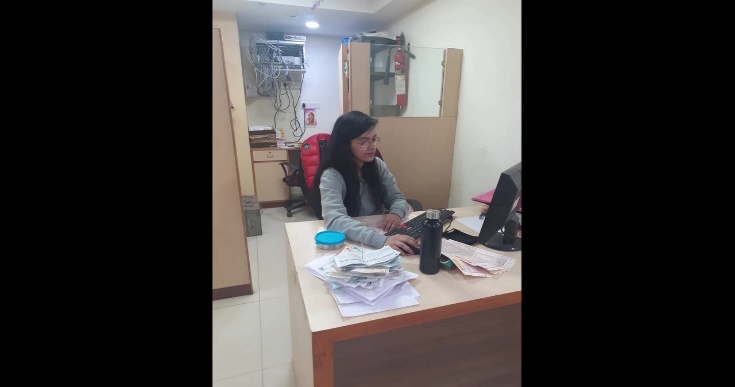 Khyati perdió la vista durante su embarazo. Sus parientes políticos la echaron de la casa con el bebé recién nacido. Llegó a BPA muy deprimida y sin esperanzas de sobrevivir. Empezó a venir regularmente y a aprender movilidad y el uso de la computadora. También mejoramos sus destrezas en la cocina. Recuperó la confianza perdida y la fuerza para luchar contra la sociedad. En la actualidad, trabaja en una empresa corporativa y vive una vida digna. Una mujer que había perdido la esperanza de sobrevivir, ahora guía a otras mujeres que necesitan asesoramiento y gorientación para recuperar la confianza perdida.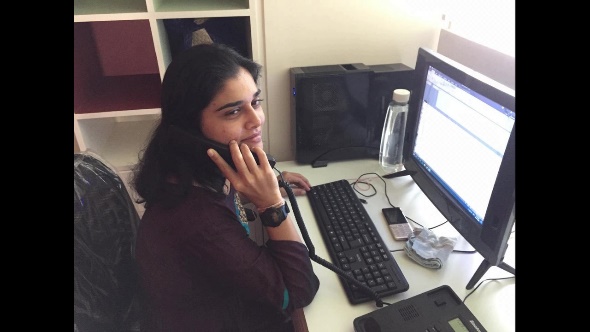 Suman perdió la vista cuando enseñaba ciencias económicas. Procede de una familia conservadora que nunca la deja salir sola. Vino para averiguar qué hacíamos y convenció a su familia de traerla a BPA. Ella y sus padres se reunieron con ejecutivos de la Asociación y decidieron que se quedara para el entrenamiento de adaptación. Aprendió computación y movilidad. Después de finalizar con éxito su curso, asistió al taller de liderazgo de BPA. Posteriormente, se la recomendó para el cargo de maestra especial en Vadodara. Enseña las lenguas guyarati e hindi a estudiantes con discapacidad visual. Recientemente, se casó y lleva con éxito su vida profesional y personal.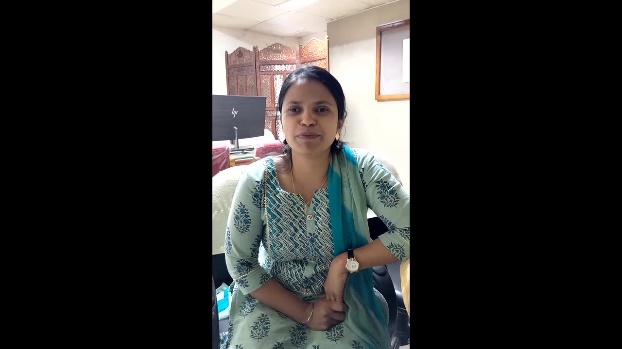 ¡Qué transformación! De ser una persona confinada a maestra en una escuela regular.Planificamos también sesiones especiales si buscamos potenciales cualidades específicas en nuestros participantes. Hemos organizado el asesoramiento especial en carreras, presentación al empleo, capacitación para retomar las actividades previas y brindado orientación legal o formación basada en el hogar, de acuerdo con las necesidades individuales de las personas.Como ya dije, la tarea de cambiar la manera en que se percibe a quienes tienen discapacidad no es fácil, pero cuando abogamos juntos con el enfoque de Doble Vía, sin duda logramos nuestro objetivo. Aunque el camino es duro y largo, creemos en la educación de la gente y en desarrollar diálogos intergrupales y en generar debate. La confrontación directa o agitación son nuestros últimos recursos. Usamos a los medios de comunicación, nuestras buenas relaciones y el espíritu y palabras de la ley para que no resulten tigres de papel, sino que se transformen en beneficios concretos para las personas con discapacidad. Confiamos en que “Si nosotros podemos hacerlo, tú también puedes sin duda”. Unamos nuestras manos para “Hacer de este mundo un lugar mejor para vivir”. Perspectiva de los padres¡Bienvenida a los padres!Asambleas Generales conjuntas UMC-ICEVI, mayo 21 a 26 de 2021¿Sabían ustedes, padres de niños que son ciegos, deficientes visuales o tienen otra discapacidad adicional, que también están invitados y se les da la bienvenida para participar en las Asambleas Generales de UMC-ICEVI durante la Cumbre Mundial de Ceguera?ICEVI celebra sus asambleas generales cada cuatro años y esto ha abierto a los padres y a los dirigentes de sus asociaciones especiales la oportunidad de reunirse a lo largo de todos estos años. Esto dio por resultado la fundación de la Asociación Internacional de Padres de Niños con Discapacidad Visual (IAPVI). Las asambleas generales de ICEVI fueron el único foro internacional para el encuentro de los padres. Tuvimos oportunidad de alentarnos unos a otros en nuestros retos, celebrar nuestros hitos y éxitos, compartir nuestras ideas y aprender unos de otros.Gracias a la participación de los padres en las Asambleas Generales de ICEVI se incrementó la concienciación entre los profesionales de la educación y la rehabilitación con respecto a la importancia de su participación en el desarrollo, educación y equidad de vida de sus hijos. Esto ha estimulado a los organizadores de las conferencias a crear programas más acogedores, tales como “Los padres como asociados” que es un de los temas principales de la presentación de 2021. Hay también numerosos contenidos que los padres encontrarán provechosos, tales como Deportes y recreación, Defensa y promoción, Inclusión y muchos más. Hallarán el programa y la amplia gama de aspectos a tratar en este mismo número de El Educador o en el sitio web dedicado a la Cumbre Mundial de Ceguera UMC-ICEVI (worldblindnesssummit.org).¡IAPVI los invita a reunirse con nosotros y con nuestra red mundial de Padresen Madrid! ¡Acompáñennos del 21 al 26 de mayo de 2021! Atentamente,SusanLaVenturePresidentade IAPVI - laventuresusan506@gmail.comRecomendaciones de la Conferencia Internacional de ICEVI Asia Occidental - Sense India Educación inclusiva: No dejar a nadie atrás16 a 18 de febrero de 2020KatmandúComité deRecomendaciones Dra. FrancesGentle, Presidenta, ICEVISr. A. K. Mittal, Secretario General, Unión Mundial de Ciegos Prof. S. R. Mittal, Universidad de DelhiSra. SampadaShevde,Perkins InternacionalSra. VimalThawani, BPA IndiaSr. UttamKumar,Sense IndiaLa Conferencia Internacional ICEVI Asia Occidental - Sense India 2020, llevada a cabo en Katmandú (Nepal), aprobó las 15 recomendaciones siguientes:Atención y educación tempranas:1. 	Los profesionales tienen que compartir información y técnicas de intervención con las familias y comunidades a fin de desmitificar la discapacidad.2. 	Los delegados y organizaciones participantes de la Conferencia han de utilizar todos los medios y caminos posibles para llegar a las familias y comunidades con información sobre la atención y educación tempranas.3. 	Las organizaciones participantes deben proporcionar programas de formación en atención y educación tempranas a las partes interesadas, incluidos quienes trabajan en educación y salud y las familias.Currículo:4. 	Las matemáticas tienen que ser parte integrante del currículo en todas las etapas de la educación. Los delegados encomiaron enérgicamente la iniciativa de ICEVI de elaborar videos instructivos sobre conceptos de matemáticas que están disponibles en YouTube.5. 	Las áreas del Currículo Esencial Expandido tienen que tener la misma importancia en la educación de niños con discapacidad visual.6. 	Las adaptaciones curriculares y la Planificación Educativa Individual deben formar parte de la política nacional de planificación.7. 	La formación de maestros ha de incluir la planificación de la transición basada en el enfoque de los ciclos vitales.8. 	Se tienen que compartir las buenas prácticas de educación inclusiva entre los países de la región.9. 	En los censos nacionales hay que incluir la enumeración de personas con discapacidad múltiple y sordoceguera.10. 	Las organizaciones participantes tienen que elaborar indicadores para medir la calidad educativa, su equidad e inclusión para guiar a las autoridades correspondientes, las escuelas y comunidades.11. 	La expresión “educación especial” se relaciona con el abordaje más allá de su marco y “escuela especial” se refiere a los entornos. No se los tiene que usar como sinónimos.Tecnología:12. 	Quienes brindan servicios educativos deben promover y facilitar el acceso a una tecnología asequible para la enseñanza y aprendizaje de los niños con discapacidad en todos los entornos educativos.13. 	El uso de la tecnología con un enfoque centrado en el niño promueve la dignidad personal, la independencia y el disfrute del aprendizaje.14. 	Todos los servicios y programas sostenibles en las comunidades urbana y rural promueven la equidad de género y el empoderamiento de las mujeres con discapacidad.15. 	Los programas de formación profesional en asociaciones colaborativas han de incluir oficios contemporáneos y promover actividades que generen ingresos.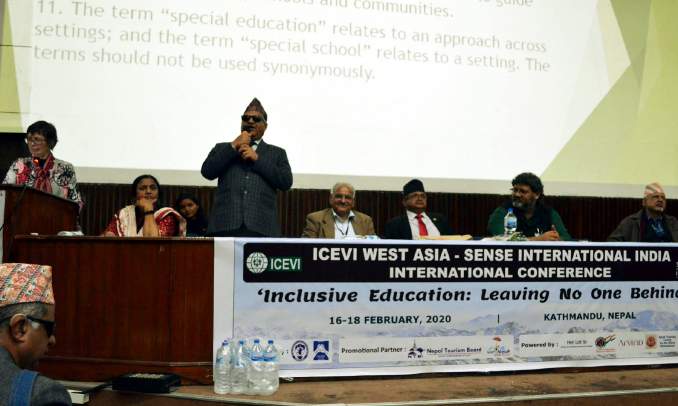 INVITACIÓN A PRESENTAR TRABAJOS – EL EDUCADORPAUTAS DE PRESENTACIÓNDamos la bienvenida al interés que tengan en escribir un artículo para los próximos números de El Educador. Los dos próximos tendrán los siguientes temas:	Braille (Plazo de presentación hasta el 1º de junio de 2020	Educación en línea(Plazo de presentación hasta el 1º de diciembre de 2020)No hemos dedicado ningún número al braille desde 2012. Muchas cosas han sucedido desde entonces: nuevas tecnologías, nuevos códigos, nuevas investigaciones, nuevas políticas. Ha habido muchos cambios, también se han debatido muchos problemas y controversias. ¿Dónde estamos hoy? Presenten su trabajo antes del 1º de junio de este año.La pandemia del COVID-19 vio las escuelas cerradas en todo el mundo. ¿Qué les pasó a los estudiantes con discapacidad visual y múltiples retos adicionales durante este tiempo? ¿Cómo pudieron darles clase? ¿Qué estrategias usaron? ¿Se dejó atrás los estudiantes ciegos o con baja visión o simplemente se los ignoró? La educación inclusiva ¿se volvió menos inclusiva durante este período? ¿Qué efecto tiene esto sobre los Objetivos de Desarrollo Sostenible? Envíennos sus aportes antes del 1º de diciembre de 2020.PAUTAS PARA LOS AUTORESGeneralmente los artículos para El Educador tienen una longitud de 4 a 6 páginas: unas 2.000 a 3.000 palabras. Para muchos lectores de El Educador, el inglés puede no ser su lengua materna o la primera. Por favor escriban con un estilo claro y eviten jerga y coloquialismos especiales. Si usan siglas, abreviaturas o términos técnicos, deben definirlos la primera vez que aparezcan en el manuscrito.El artículo no debe haber sido publicado antes, ya sea en forma impresa o en línea. Si contiene materiales amparados por derechos de autor, es necesario que incluyan una copia del permiso de utilizarlo, otorgado por el titular. Si usan notas de pie de página, deben tener el formato correspondiente.Estilo de citas que se debe usar en las referencias (si las hay) al final del artículo:Libro:	Keller, H. (1908). Theworld I live in (El mundo en el que vivo). Nueva York, NY: Century.Artículo:Viden, M (2018). Conductingpsychotherapywith individual withacquireddeafblindness (Realizar psicoterapia con personas con sordoceguera adquirida). DbIReview (Revista de DbI, volumen (indicar número), páginas (indicar números de las páginas en que aparece).Al referirse al trabajo de otro autor en el texto, usen este estilo de cita (incluir el número de la página):“El desafío más específico relacionado con la sordoceguera es que la persona en una cierta medida, tiene un acceso restringido a la información y la comunicación” (Viden, 2018, p. 6).Al presentar su artículo, deben incluir la siguiente información:Nombre del autor (o de los autores)Institución a la que pertenece (universidad, organización de servicios, agencia, etc.)Ciudad, estado o provincia, país del autorCorreo electrónico del autorTeléfono (incluir los códigos internacionales del país y ciudad))Tengan en cuenta que el trabajo del Director es corregir. Se le enviará el trabajo después de este proceso para su aprobación. Tendrá un breve plazo para responder.Una vez más, gracias por su buena disposición a contribuir a El Educador. Háganos saber en qué podemos ayudarlo.KayAlicynFerrellDirectorakay.ferrell@comcast.netTrabajo en red con otras organizacionesICEVI trabaja en estrecho contacto con Organizaciones No Gubernamentales de Desarrollo y con organismos de la ONU, tales como el Consejo Económico y Social (ECOSOC), UNESCO, UNICEF, y OMS. Publicaciones La revista semestral de ICEVI, “El Educador” está disponible en versión electrónica tanto en inglés como en español y también se la publica en nuestro sitio web: www.icevi.org. También se publica un boletín electrónico semestral que en la actualidad, se distribuye a más de 4.000 personas y organizaciones.Sitio Web de ICEVI www.icevi.org Mensaje del Equipo de ICEVI de Respuesta al COVID Estimados todos:En respuesta a la crisis del COVID 19, ICEVI distribuye información que pueda resultar útil a padres y maestros de niños con discapacidad visual. Los Presidentes Regionales de ICEVI están en contacto con las personas designadas en cada país y recogerán informaciones específicas que serán incorporadas en una sección dedicada a este tema, en nuestro sitio web www.icevi.org. A fin de facilitar las oportunidades de enseñanza en línea a los niños con deficiencia visual, alentamos a los miembros de ICEVI a compartir con nosotros cualquier recurso de aprendizaje que pueda resultar útil a nuestros colaboradores y maestros. ICEVI ha elaborado también un currículo de formación de maestros y 175 videos instructivos sobre temas de matemáticas que pueden ayudar especialmente en este período crítico. Continuaremos actualizando esta página periódicamente para beneficio de quienes la visiten.NºTipos de DiscapacidadMasculinaFemeninaTotalProporción de Toda la Discapacidad1Física186,457108,279294,7360.5742Ceguera47,04147,72494,7650.1853Sordera41,20438,10379,3070.1554Sordoceguera4,8034,6339,4360.0185Habla33,19025,66558,8550.1156Mental16,78714,21030,9970.0607Intelectual8,2806,60814,8880.0298Múltiple20,50218,11438,6160.075TotalTotal280,086233,235513,321NºCategoría de la DiscapacidadCantidad1Física (que afecta la movilidad)25,4992Discapacidad Intelectual 16,5143Deficiencia auditiva10,9164Deficiencia visual1,1525Baja visión8,0566¿Discapacidad visual y auditiva (Sordoceguera)?1,4607Discapacidad oral y relacionada con el habla 11,755TotalTotal75,352Tipos de EscuelasCantidadEscuelas Generales de la Comunidad 29,035Escuelas integradas (5 para sordos, 16 para ciegos, 2 para discapacitados físicos)23Escuelas especiales (18 para sordos, 1 para ciegos, 14 para discapacidad intelectual)33Escuelas con aulas de recursos380